01.04.2021                                                                                                                              № 32 рс. Грачевка	Об утверждении плана работы администрации муниципального образования Грачевский район Оренбургской области на апрель 2021 года	В целях осуществления направленной и скоординированной работы администрации Грачевского района:Утвердить план работы администрации муниципального образования Грачевский район Оренбургской области на апрель 2021 года (далее – План) согласно приложению.Руководителям структурных подразделений администрации взять на контроль выполнение Плана.Контроль за исполнением настоящего распоряжения возложить на руководителя аппарата администрации – начальника организационно-правового отдела О.А. Бахареву.Распоряжение вступает в силу со дня его подписания и подлежит размещению на официальном информационном сайте администрации муниципального образования Грачевский район Оренбургской области.Разослано: Джалиеву М.Н., Антоновой Л.И., Сигидаеву Ю.П., Унщиковой О.А., Бахаревой О.А., Матыцину В.В., Спиридонову С.В., Гревцовой Н.В., В.Е. Максимову, организационно-правовому отделу План работы администрации муниципального образования Грачевский район Оренбургской области на апрель 2021 года* Даты и формы данных мероприятий могут меняться в зависимости от эпидемиологической обстановки в районе, связанной с пандемией,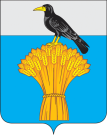 Р А С П О Р Я Ж Е Н И Е  АДМИНИСТРАЦИЯ  МУНИЦИПАЛЬНОГО ОБРАЗОВАНИЯ   ГРАЧЕВСКИЙ  РАЙОН  ОРЕНБУРГСКОЙ ОБЛАСТИГлава района                                        О.М. СвиридовПриложениек распоряжениюадминистрации районаот 01.04.2021 № 32 р№ п/п№ п/пНаименование мероприятияНаименование мероприятияСрок исполненияСрок исполненияОтветственный исполнительВопросы, выносимые на рассмотрение Совета депутатов Грачевского районаВопросы, выносимые на рассмотрение Совета депутатов Грачевского районаВопросы, выносимые на рассмотрение Совета депутатов Грачевского районаВопросы, выносимые на рассмотрение Совета депутатов Грачевского районаВопросы, выносимые на рассмотрение Совета депутатов Грачевского районаВопросы, выносимые на рассмотрение Совета депутатов Грачевского районаВопросы, выносимые на рассмотрение Совета депутатов Грачевского района11Проект решения «Об утверждении отчета об  исполнении бюджета МО Грачевский район за 2020 год»Проект решения «Об утверждении отчета об  исполнении бюджета МО Грачевский район за 2020 год»АпрельАпрельНачальник финансового отделаУнщикова О.А.Вопросы, выносимые на рассмотрение главы администрации районаВопросы, выносимые на рассмотрение главы администрации районаВопросы, выносимые на рассмотрение главы администрации районаВопросы, выносимые на рассмотрение главы администрации районаВопросы, выносимые на рассмотрение главы администрации районаВопросы, выносимые на рассмотрение главы администрации районаВопросы, выносимые на рассмотрение главы администрации района11О проведении совещаний с главами и специалистами сельских поселений Грачевского районаО проведении совещаний с главами и специалистами сельских поселений Грачевского районаО проведении совещаний с главами и специалистами сельских поселений Грачевского районаВ течение месяцаРуководитель аппарата -  начальник организационно-правового отдела Бахарева О.А.22Об организации проведения заседания Совета депутатов МО Грачевский район Оренбургской областиОб организации проведения заседания Совета депутатов МО Грачевский район Оренбургской областиОб организации проведения заседания Совета депутатов МО Грачевский район Оренбургской областиВ течение месяцаРуководитель аппарата -  начальник организационно-правового отдела Бахарева О.А.44Об организации проведения Всероссийской переписи населения 2021 годаОб организации проведения Всероссийской переписи населения 2021 годаОб организации проведения Всероссийской переписи населения 2021 годаПостоянноРуководитель аппарата -  начальник организационно-правового отдела Бахарева О.А.55О проведении  ремонта Ягодинского и Побединского  сельских домов культурыО проведении  ремонта Ягодинского и Побединского  сельских домов культурыО проведении  ремонта Ягодинского и Побединского  сельских домов культурыВ течение месяцаНачальник отдела культуры Спиридонов С.В.66О проведении  юбилейных  мероприятий,  посвящённых 800-летию со дня рождения А. НевскогоО проведении  юбилейных  мероприятий,  посвящённых 800-летию со дня рождения А. НевскогоО проведении  юбилейных  мероприятий,  посвящённых 800-летию со дня рождения А. НевскогоВ течение месяцаНачальник отдела культуры Спиридонов С.В.77О проведении  районного   праздника,  посвящённого  210-летию  со дня образования  села Грачёвка  О проведении  районного   праздника,  посвящённого  210-летию  со дня образования  села Грачёвка  О проведении  районного   праздника,  посвящённого  210-летию  со дня образования  села Грачёвка  В течение месяцаНачальник отдела культуры Спиридонов С.В.88Отчет по Муниципальной долговой  книге Грачевского районаОтчет по Муниципальной долговой  книге Грачевского районаОтчет по Муниципальной долговой  книге Грачевского районаДо 05.04.2021Начальник финансового отделаУнщикова О.А99Проект постановления об итогах исполнения бюджета МО «Грачевский район» за 1 кв.2021 г.Проект постановления об итогах исполнения бюджета МО «Грачевский район» за 1 кв.2021 г.Проект постановления об итогах исполнения бюджета МО «Грачевский район» за 1 кв.2021 г.АпрельНачальник финансового отделаУнщикова О.А1010Отчет о соблюдении норматива расходов на оплату труда органов местного самоуправленияОтчет о соблюдении норматива расходов на оплату труда органов местного самоуправленияОтчет о соблюдении норматива расходов на оплату труда органов местного самоуправленияВ течение месяцаНачальник финансового отделаУнщикова О.А1111Рассмотрение показателей кассового плана исполнения районного бюджета  Рассмотрение показателей кассового плана исполнения районного бюджета  Рассмотрение показателей кассового плана исполнения районного бюджета  АпрельНачальник финансового отделаУнщикова О.А1212Проведение межрайонного турнира по волейболу среди мужских команд на призы главы районаПроведение межрайонного турнира по волейболу среди мужских команд на призы главы районаПроведение межрайонного турнира по волейболу среди мужских команд на призы главы районаАпрель Начальник отдела по физической культуре, спорту и молодежной политике Максимов В.Е.1313Совещание с руководителями с/х предприятий  по вопросам подготовки летних лагерей и перевода скота на летние пастбища.Совещание с руководителями с/х предприятий  по вопросам подготовки летних лагерей и перевода скота на летние пастбища.Совещание с руководителями с/х предприятий  по вопросам подготовки летних лагерей и перевода скота на летние пастбища.АпрельЗаместитель главы администрации района - начальник УСХ Матыцин В.В.1414Об организации работы по обеспечению противопожарных мероприятий в образовательных организациях района Об организации работы по обеспечению противопожарных мероприятий в образовательных организациях района Об организации работы по обеспечению противопожарных мероприятий в образовательных организациях района АпрельНачальник отдела образования Гревцова Н.В.1515Заседание районной антитеррористической комиссииЗаседание районной антитеррористической комиссииЗаседание районной антитеррористической комиссииПо отдельному плануВедущий специалист по ГОЧССеливерстов Ю.П.1616Заседание комиссии по обеспечению безопасности дорожного движенияЗаседание комиссии по обеспечению безопасности дорожного движенияЗаседание комиссии по обеспечению безопасности дорожного движенияПо отдельному плануВедущий специалист по ГОЧССеливерстов Ю.П.1717Заседание межведомственной комиссии по профилактике правонарушений на территории Грачевского районаЗаседание межведомственной комиссии по профилактике правонарушений на территории Грачевского районаЗаседание межведомственной комиссии по профилактике правонарушений на территории Грачевского районаПо отдельному плануВедущий специалист по ГОЧССеливерстов Ю.П.1818Отчет об итогах работы  отдела ЗАГС района за 1 квартал  2021 годОтчет об итогах работы  отдела ЗАГС района за 1 квартал  2021 годОтчет об итогах работы  отдела ЗАГС района за 1 квартал  2021 годАпрельНачальник отдела ЗАГС Гончарова И.Г.1919Отчет о расходовании субвенции, предоставленной из федерального бюджета на выполнение полномочий на государственную регистрацию актов гражданского состояния отделом ЗАГС за 1 квартал 2021 года Отчет о расходовании субвенции, предоставленной из федерального бюджета на выполнение полномочий на государственную регистрацию актов гражданского состояния отделом ЗАГС за 1 квартал 2021 года Отчет о расходовании субвенции, предоставленной из федерального бюджета на выполнение полномочий на государственную регистрацию актов гражданского состояния отделом ЗАГС за 1 квартал 2021 года АпрельНачальник отдела ЗАГС Гончарова И.Г.2020О выделении денежных средств на поздравление семейных пар, проживших совместно 50, 55, 60, 65, 70 лет  в 2021 г.О выделении денежных средств на поздравление семейных пар, проживших совместно 50, 55, 60, 65, 70 лет  в 2021 г.О выделении денежных средств на поздравление семейных пар, проживших совместно 50, 55, 60, 65, 70 лет  в 2021 г.АпрельНачальник отдела ЗАГС Гончарова И.Г.Вопросы, выносимые на рассмотрение заместителей главы администрации районаВопросы, выносимые на рассмотрение заместителей главы администрации районаВопросы, выносимые на рассмотрение заместителей главы администрации районаВопросы, выносимые на рассмотрение заместителей главы администрации районаВопросы, выносимые на рассмотрение заместителей главы администрации районаВопросы, выносимые на рассмотрение заместителей главы администрации районаВопросы, выносимые на рассмотрение заместителей главы администрации района11О деятельности образовательных организаций по сохранению и укреплению здоровья обучающихся  О деятельности образовательных организаций по сохранению и укреплению здоровья обучающихся  АпрельАпрельНачальник отдела образования Гревцова Н.В.22О подготовке и проведении мероприятий в образовательных организациях района, посвященных 76-й годовщине Победы в ВОВО подготовке и проведении мероприятий в образовательных организациях района, посвященных 76-й годовщине Победы в ВОВАпрельАпрельНачальник отдела образования Гревцова Н.В.33Работа  по подготовке проектов  решений Совета депутатов, постановлений, распоряжений по финансовым  вопросам.Работа  по подготовке проектов  решений Совета депутатов, постановлений, распоряжений по финансовым  вопросам.В течение месяцаВ течение месяцаНачальник финансового отделаУнщикова О.А.44 Участие в заседаниях комиссии антикоррупционной направленности. Участие в заседаниях комиссии антикоррупционной направленности.В соответствии с планомВ соответствии с планомНачальник финансового отделаУнщикова О.А.55О проведении  ремонта Ягодинского и Побединского  сельских домов культурыО проведении  ремонта Ягодинского и Побединского  сельских домов культурыВ течение  месяцаВ течение  месяцаНачальник  отдела культуры Спиридонов С.В.66О проведении областных, районных   календарных  и юбилейных праздников, согласно  плану  работы  отдела культуры и мероприятий, посвящённых 800-летию со дня рождения А.Невского,районного праздника,  посвящённого  210-летию  со дня образования  села Грачёвка, 80 -летию начала II второй Мировой войны (1941 г.)  О проведении областных, районных   календарных  и юбилейных праздников, согласно  плану  работы  отдела культуры и мероприятий, посвящённых 800-летию со дня рождения А.Невского,районного праздника,  посвящённого  210-летию  со дня образования  села Грачёвка, 80 -летию начала II второй Мировой войны (1941 г.)  В течение  месяцаВ течение  месяцаНачальник  отдела культуры Спиридонов С.В.Мероприятия, проводимые в масштабе всего муниципального района*Мероприятия, проводимые в масштабе всего муниципального района*Мероприятия, проводимые в масштабе всего муниципального района*Мероприятия, проводимые в масштабе всего муниципального района*Мероприятия, проводимые в масштабе всего муниципального района*Мероприятия, проводимые в масштабе всего муниципального района*Мероприятия, проводимые в масштабе всего муниципального района*11Заседание штаба по предупреждению завоза и распространения новой коронавирусной инфекции в Грачевском районеЗаседание штаба по предупреждению завоза и распространения новой коронавирусной инфекции в Грачевском районеПо мере необходимостиПо мере необходимостиЗаместитель главы администрации по социальным вопросам администрации района Антонова Л.И.22Заседание рабочей группы по административным правонарушениям, предусмотренным статьей 20.6.1 КоАП РФЗаседание рабочей группы по административным правонарушениям, предусмотренным статьей 20.6.1 КоАП РФПо мере необходимостиПо мере необходимостиЗаместитель главы администрации района по оперативным вопросам Джалиев М.Н.33Совместно с главами администраций  сельсоветов организация, развитие, господдержка малых форм хозяйствования на селеСовместно с главами администраций  сельсоветов организация, развитие, господдержка малых форм хозяйствования на селеВ течение  месяцаВ течение  месяцаЗаместитель главы администрации района - начальник УСХ Матыцин В.В.44Районный конкурс  работников культуры  «Лучшее мероприятие, посвящённое «Году Александра Невского»Районный конкурс  работников культуры  «Лучшее мероприятие, посвящённое «Году Александра Невского»АпрельАпрельДиректор МБУК МЦБС Литвиненко Э.Ю.55Конкурс-акция «Перечитаем  Некрасова»Конкурс-акция «Перечитаем  Некрасова»АпрельАпрельДиректор МБУК МЦБС Литвиненко Э.Ю.66Цикл  мероприятий   к 60 летию  со дня полета первого человека в космос «Он век космический открыл» Цикл  мероприятий   к 60 летию  со дня полета первого человека в космос «Он век космический открыл» АпрельАпрельДиректор МБУК МЦБС Литвиненко Э.Ю.77«Библионочь - 2021»«Библионочь - 2021»АпрельАпрельДиректор МБУК МЦБС Литвиненко Э.Ю.88Выставка  к 60- летию полета в космос «Оренбуржье космическое»Выставка  к 60- летию полета в космос «Оренбуржье космическое»АпрельАпрельДиректор МБУКНародный музей   В.А.Лукина99 Музейный час, презентация«Великое Христово Воскресение» Музейный час, презентация«Великое Христово Воскресение»АпрельАпрельДиректор МБУКНародный музей   В.А.Лукина1010Театрализованный концерт «Театр + песня»Театрализованный концерт «Театр + песня»02.04.202102.04.2021Директор МБУК ЦКС Рахматулин М.М.1111Познавательная программа «Удивительный мир космоса», посвященная 60-летию первого полета в космос.Познавательная программа «Удивительный мир космоса», посвященная 60-летию первого полета в космос.12.04.202112.04.2021Директор МБУК ЦКС Рахматулин М.М.1212Творческий вечер, посвященный 100– летнему юбилею композитора Г.Ф. ПономаренкоТворческий вечер, посвященный 100– летнему юбилею композитора Г.Ф. Пономаренко16.04.202116.04.2021Директор МБУК ЦКС Рахматулин М.М.1313Концерт, посвященный 30 – летнему юбилею Центра занятости населенияКонцерт, посвященный 30 – летнему юбилею Центра занятости населения20.04.202120.04.2021Директор МБУК ЦКС Рахматулин М.М.1414Районный конкурс работников культуры, посвященный800-летию Александра НевскогоРайонный конкурс работников культуры, посвященный800-летию Александра НевскогоАпрельАпрельДиректор МБУК ЦКС Рахматулин М.М.1515Презентация  «Первый в космосе»Презентация  «Первый в космосе»08.04.202108.04.2021Директор МБУ ДО ДШИ Кузьмина О.И.1616Познавательный час «Открыл дорогу в космос»Познавательный час «Открыл дорогу в космос»09.04.202109.04.2021Директор МБУ ДО ДШИ Кузьмина О.И.1717Познавательно – развлекательный час, посвященный  Международному дню танца «С танцем вокруг света», (Вернисаж «Мир танца»)Познавательно – развлекательный час, посвященный  Международному дню танца «С танцем вокруг света», (Вернисаж «Мир танца»)29.04.202129.04.2021Директор МБУ ДО ДШИ Кузьмина О.И.1818Первенство по гиревому спортуПервенство по гиревому спортуАпрельАпрельНачальник отдела образования Гревцова Н.В., специалисты отдела, методисты  МКУ ИМЦ, образовательные организации района1919Неделя здоровья Неделя здоровья АпрельАпрельНачальник отдела образования Гревцова Н.В., специалисты отдела, методисты  МКУ ИМЦ, образовательные организации района2020Муниципальный конкурс «Умники и умницы» среди детей старшего дошкольного возрастаМуниципальный конкурс «Умники и умницы» среди детей старшего дошкольного возрастаАпрельАпрельНачальник отдела образования Гревцова Н.В., специалисты отдела, методисты  МКУ ИМЦ, образовательные организации района2121Мероприятия, посвященные 60-летию полета в космос Ю.А.Гагарина. День КосмонавтикиМероприятия, посвященные 60-летию полета в космос Ю.А.Гагарина. День КосмонавтикиАпрельАпрельНачальник отдела образования Гревцова Н.В., специалисты отдела, методисты  МКУ ИМЦ, образовательные организации района2222Акция «Обелиск» Акция «Обелиск» Апрель Апрель Начальник отдела образования Гревцова Н.В., специалисты отдела, методисты  МКУ ИМЦ, образовательные организации района2323Первенство района по настольному теннису Первенство района по настольному теннису АпрельАпрельНачальник отдела образования Гревцова Н.В., специалисты отдела, методисты  МКУ ИМЦ, образовательные организации района2424Первенство района «Весенняя ласточка»Первенство района «Весенняя ласточка»АпрельАпрельНачальник отдела образования Гревцова Н.В., специалисты отдела, методисты  МКУ ИМЦ, образовательные организации района2525Районные соревнования по шахматамРайонные соревнования по шахматамАпрельАпрельНачальник отдела образования Гревцова Н.В., специалисты отдела, методисты  МКУ ИМЦ, образовательные организации района2626Месячник противодействия распространённости алкоголизма, токсикомании, наркомании и табакокурения среди несовершеннолетнихМесячник противодействия распространённости алкоголизма, токсикомании, наркомании и табакокурения среди несовершеннолетнихС 19.04.2021С 19.04.2021Начальник отдела по делам несовершеннолетних, опеке и попечительству над гражданами Летуновская Е.В., главный специалист Давлетова А.Ш.2727Проведение районных соревнований по волейболу среди женских команд «Подснежник»Проведение районных соревнований по волейболу среди женских команд «Подснежник»АпрельАпрельНачальник отдела по физической культуре, спорту и молодежной политике Максимов В.Е., главный специалист отдела Бахметьева С.В.2828Проведение межрайонного турнира по волейболу среди мужских команд на призы главы районаПроведение межрайонного турнира по волейболу среди мужских команд на призы главы районаАпрель Апрель Начальник отдела по физической культуре, спорту и молодежной политике Максимов В.Е., главный специалист отдела Бахметьева С.В.2929Проведение районной школы активаПроведение районной школы активаАпрельАпрельНачальник отдела по физической культуре, спорту и молодежной политике Максимов В.Е., главный специалист отдела Бахметьева С.В.3030Проведение районного «Дня призывника»Проведение районного «Дня призывника»АпрельАпрельНачальник отдела по физической культуре, спорту и молодежной политике Максимов В.Е., главный специалист отдела Бахметьева С.В.3131Проведение конкурса социальной рекламыПроведение конкурса социальной рекламыАпрель Апрель Начальник отдела по физической культуре, спорту и молодежной политике Максимов В.Е., главный специалист отдела Бахметьева С.В.3232Организация и проведение районной акции «Георгиевская ленточка!»Организация и проведение районной акции «Георгиевская ленточка!»АпрельАпрельНачальник отдела по физической культуре, спорту и молодежной политике Максимов В.Е., главный специалист отдела Бахметьева С.В.3333Заседание районной антитеррористической комиссииЗаседание районной антитеррористической комиссииВ течение кварталаВ течение кварталаВедущий специалист по ГОЧССеливерстов Ю.П.3434Заседание комиссии по обеспечению безопасности дорожного движенияЗаседание комиссии по обеспечению безопасности дорожного движенияВ течение кварталаВ течение кварталаВедущий специалист по ГОЧССеливерстов Ю.П.3535Заседание межведомственной комиссии по профилактике правонарушений на территории Грачевского районаЗаседание межведомственной комиссии по профилактике правонарушений на территории Грачевского районаВ течение кварталаВ течение кварталаВедущий специалист по ГОЧССеливерстов Ю.П.Вопросы, выносимые на оперативное совещание администрации районаВопросы, выносимые на оперативное совещание администрации районаВопросы, выносимые на оперативное совещание администрации районаВопросы, выносимые на оперативное совещание администрации районаВопросы, выносимые на оперативное совещание администрации районаВопросы, выносимые на оперативное совещание администрации районаВопросы, выносимые на оперативное совещание администрации района11Соблюдение нормативов штатной численности работников муниципальных учреждений Грачевского района;Соблюдение нормативов штатной численности работников муниципальных учреждений Грачевского района;В течение месяцаВ течение месяцаНачальник  финансового отдела 
Унщикова О.А.22Реализация мероприятий программы консолидации бюджетных средств и оптимизации бюджетных расходов Грачевского района на 2017-2024 годы Реализация мероприятий программы консолидации бюджетных средств и оптимизации бюджетных расходов Грачевского района на 2017-2024 годы В течение месяцаВ течение месяцаНачальник  финансового отдела 
Унщикова О.А.33Контроль  за выполнением показателей,  и представление отчетности  о   достижении значений, установленных в соглашениях отраслевых  министерств  Оренбургской областиКонтроль  за выполнением показателей,  и представление отчетности  о   достижении значений, установленных в соглашениях отраслевых  министерств  Оренбургской областиВ течение месяцаВ течение месяцаНачальник  финансового отдела 
Унщикова О.А.44Участие в заседаниях рабочей группы по усилению финансовой дисциплины при исполнении бюджета МО Грачевский районУчастие в заседаниях рабочей группы по усилению финансовой дисциплины при исполнении бюджета МО Грачевский районВ течение месяцаВ течение месяцаНачальник  финансового отдела 
Унщикова О.А.55Реализация  мер по сокращению  недоимки по налогам в консолидированный бюджет и контроль за  сокращению недоимкиРеализация  мер по сокращению  недоимки по налогам в консолидированный бюджет и контроль за  сокращению недоимкиВ течение месяцаВ течение месяцаНачальник  финансового отдела 
Унщикова О.А.66Прогнозирование,  анализ социально-экономического развития МОПрогнозирование,  анализ социально-экономического развития МОЕженедельноЕженедельноЗаместитель главы администрации по экономическому развитию – начальник отдела экономикиСигидаев Ю.П.77О мерах поддержки субъектов малого и среднего предпринимательства, о тарифах и торговле О мерах поддержки субъектов малого и среднего предпринимательства, о тарифах и торговле ЕженедельноЕженедельноЗаместитель главы администрации по экономическому развитию – начальник отдела экономикиСигидаев Ю.П.Об организации предоставления государственных и муниципальных услуг в Грачевском районе Об организации предоставления государственных и муниципальных услуг в Грачевском районе ЕженедельноЕженедельноЗаместитель главы администрации по экономическому развитию – начальник отдела экономикиСигидаев Ю.П.99Об осуществлении закупок для муниципальных нуждОб осуществлении закупок для муниципальных нуждЕженедельноЕженедельноЗаместитель главы администрации по экономическому развитию – начальник отдела экономикиСигидаев Ю.П.1010Об организации проведения Всероссийской переписи населения 2021 годаОб организации проведения Всероссийской переписи населения 2021 годаВ течение месяцаВ течение месяцаРуководитель аппарата администрации – начальник организационно-правового отдела Бахарева О.А.1111Об организации работы по обеспечению противопожарных мероприятий в образовательных организациях района Об организации работы по обеспечению противопожарных мероприятий в образовательных организациях района Апрель Апрель Начальник отдела образования Гревцова Н.В.Управление сельского хозяйстваУправление сельского хозяйстваУправление сельского хозяйстваУправление сельского хозяйстваУправление сельского хозяйстваУправление сельского хозяйстваУправление сельского хозяйства11Организация обеспечения семенами яровых культур на весенне-полевые работы 2021 года. Организация проверки семян на сортовые и посевные качества. Организация фитоэкспертизы семян в хозяйства района. Организация обеспечения семенами яровых культур на весенне-полевые работы 2021 года. Организация проверки семян на сортовые и посевные качества. Организация фитоэкспертизы семян в хозяйства района. АпрельАпрельГл.агроном УСХ  Фоменко Л.Е.22Ежедневный сбор и анализ информации хода весенне-полевых работ 2021 года и отчет в МСХ.Ежедневный сбор и анализ информации хода весенне-полевых работ 2021 года и отчет в МСХ.ЕжедневноЕжедневноГл.агроном УСХ  Фоменко Л.Е.33Отчет по приобретенным гербицидам и ядохимикатам в сельскохозяйственных предприятиях в ФГБУ «Россельхозцентр»Отчет по приобретенным гербицидам и ядохимикатам в сельскохозяйственных предприятиях в ФГБУ «Россельхозцентр»ЕженедельноЕженедельноГл.агроном УСХ  Фоменко Л.Е.44Отчет о наличии семян в сельскохозяйственных предприятиях в ФГБУ «Россельхозцентр»Отчет о наличии семян в сельскохозяйственных предприятиях в ФГБУ «Россельхозцентр»ЕженедельноЕженедельноГл.агроном УСХ  Фоменко Л.Е.55Сбор сведений о приобретении минеральных удобрений и отчет в МСХСбор сведений о приобретении минеральных удобрений и отчет в МСХЕженедельноЕженедельноГл.агроном УСХ  Фоменко Л.Е.66Отчет о запасах продовольственного сырьяОтчет о запасах продовольственного сырья01.04.202101.04.2021Гл.агроном УСХ  Фоменко Л.Е.77Контроль за состоянием охраны труда и пожарной безопасности Контроль за состоянием охраны труда и пожарной безопасности ПостоянноПостоянноГл.агроном УСХ  Фоменко Л.Е.88Организация отчетности в ЦСУ по ИП, КФХ форм 1-фермер Организация отчетности в ЦСУ по ИП, КФХ форм 1-фермер В сроки предусмотренные ЦСУВ сроки предусмотренные ЦСУГл.агроном УСХ  Фоменко Л.Е.99Сбор и предоставление оперативных сведений о производстве сельхозпродукции в сельхозпредприятиях районаСбор и предоставление оперативных сведений о производстве сельхозпродукции в сельхозпредприятиях районаЕжедневноЕжедневноГл.агроном УСХ  Фоменко Л.Е.1010Прием отчетов от сельскохозяйственных производственных коллективов и его анализПрием отчетов от сельскохозяйственных производственных коллективов и его анализАпрельАпрельГл.зоотехник УСХ Шитиков А.Н.1111Информация о заготовках молока ЛПХ, КФХИнформация о заготовках молока ЛПХ, КФХАпрельАпрельГл.зоотехник УСХ Шитиков А.Н.1212Информация о заготовках мяса на убой в живом весе в ЛПХ, КФХИнформация о заготовках мяса на убой в живом весе в ЛПХ, КФХАпрельАпрельГл.зоотехник УСХ Шитиков А.Н.1313Проверка пакетов документов по субсидиям на животноводческую продукцию Проверка пакетов документов по субсидиям на животноводческую продукцию При поступленииПри поступленииГл.зоотехник УСХ Шитиков А.Н.1414Подготовка отчетов и сдача отчетности в Министерство сельского хозяйстваПодготовка отчетов и сдача отчетности в Министерство сельского хозяйстваАпрель Апрель Гл.зоотехник УСХ Шитиков А.Н.1515Организация отчетности в МСХ по ИП, КФХ форм Организация отчетности в МСХ по ИП, КФХ форм До 05.04.2021До 05.04.2021Гл.зоотехник УСХ Шитиков А.Н.1616Осуществлять постоянный контроль за проведением зимовки скота в хозяйствах районаОсуществлять постоянный контроль за проведением зимовки скота в хозяйствах районаЕженедельноЕженедельноГл.зоотехник УСХ Шитиков А.Н.1717Оказывать  консультации хозяйствам в ведении отрасли животноводстваОказывать  консультации хозяйствам в ведении отрасли животноводстваПостоянноПостоянноГл.зоотехник УСХ Шитиков А.Н.1818Довести итоги работы СПК в отрасли животноводства до населения через газету «Призыв»Довести итоги работы СПК в отрасли животноводства до населения через газету «Призыв»Апрель Апрель Гл.зоотехник УСХ Шитиков А.Н.1919Провести организованный вывод поголовья скота на летнее содержаниеПровести организованный вывод поголовья скота на летнее содержаниеС 25.04.2021С 25.04.2021Гл.зоотехник УСХ Шитиков А.Н.2020Контроль за состоянием охраны труда и пожарной безопасности на животноводческих объектах сельхозтоваропроизводителей Контроль за состоянием охраны труда и пожарной безопасности на животноводческих объектах сельхозтоваропроизводителей ПостоянноПостоянноГл.зоотехник УСХ Шитиков А.Н.2121Сбор и предоставление оперативных сведений о производстве сельхозпродукции в сельхозпредприятиях районаСбор и предоставление оперативных сведений о производстве сельхозпродукции в сельхозпредприятиях районаЕжедневноЕжедневноГл.зоотехник УСХ Шитиков А.Н.2222Контроль приобретения техники сельхозпредприятиями района по  Государственной программе развития сельского хозяйства Контроль приобретения техники сельхозпредприятиями района по  Государственной программе развития сельского хозяйства ПостоянноПостоянноГл. инженер УСХВолков А.Е.2323Контроль выполнения планов мероприятий по улучшению и оздоровлению условий труда по результатам проведения аттестации рабочих мест по условиям труда на предприятиях АПККонтроль выполнения планов мероприятий по улучшению и оздоровлению условий труда по результатам проведения аттестации рабочих мест по условиям труда на предприятиях АПКПостоянноПостоянноГл. инженер УСХВолков А.Е.2424Доведение информации об утверждении нормативных правовых документов по охране труда до предприятий АПКДоведение информации об утверждении нормативных правовых документов по охране труда до предприятий АПКПостоянноПостоянноГл. инженер УСХВолков А.Е.2525Мониторинг состояния работы по охране труда и пожарной безопасности в сельхозпредприятиях районаМониторинг состояния работы по охране труда и пожарной безопасности в сельхозпредприятиях районаПо графикуПо графикуГл. инженер УСХВолков А.Е.2626Сбор и свод информации проведения специальной оценки условий труда; об обучении по охране труда руководителей, специалистов и инженеров по охране труда; по проведению предварительных и периодических медицинских осмотров; о состоянии дел с организацией тушения пожаров; анализ производственного травматизма в сельхозпредприятиях АПК и предоставление в министерство сельского хозяйства, торговли, пищевой и перерабатывающей промышленности областиСбор и свод информации проведения специальной оценки условий труда; об обучении по охране труда руководителей, специалистов и инженеров по охране труда; по проведению предварительных и периодических медицинских осмотров; о состоянии дел с организацией тушения пожаров; анализ производственного травматизма в сельхозпредприятиях АПК и предоставление в министерство сельского хозяйства, торговли, пищевой и перерабатывающей промышленности областиДо 05.04.2021До 05.04.2021Гл. инженер УСХВолков А.Е.2727Контроль проведения обучения и проверки знаний по охране труда кадров массовых профессий сельхозпредприятийКонтроль проведения обучения и проверки знаний по охране труда кадров массовых профессий сельхозпредприятийАпрельАпрельГл. инженер УСХВолков А.Е.2828Проверка состояния охраны труда и пожарной безопасности на сельскохозяйственных объектах перед началом полевых работ  и проведение совещания со специалистами по охране трудаПроверка состояния охраны труда и пожарной безопасности на сельскохозяйственных объектах перед началом полевых работ  и проведение совещания со специалистами по охране трудаАпрельАпрельГл. инженер УСХВолков А.Е.2929Контроль за состоянием охраны труда и пожарной безопасности на объектах сельхозтоваропроизводителей всех форм собственностиКонтроль за состоянием охраны труда и пожарной безопасности на объектах сельхозтоваропроизводителей всех форм собственностиПостоянноПостоянноГл. инженер УСХВолков А.Е.3030Контроль исправного состояния и безопасной эксплуатации техники во время проведения всего комплекса сельскохозяйственных работКонтроль исправного состояния и безопасной эксплуатации техники во время проведения всего комплекса сельскохозяйственных работПостоянноПостоянноГл. инженер УСХВолков А.Е.3131Сбор и передача в министерство сельского хозяйства области информации о приобретении и списании техники, поступлении и расходе ГСМ, подготовке техники к различным  видам работСбор и передача в министерство сельского хозяйства области информации о приобретении и списании техники, поступлении и расходе ГСМ, подготовке техники к различным  видам работАпрельАпрельГл. инженер УСХВолков А.Е.3232Контроль приобретения ГСМ сельхозтоваропроизводителями районаКонтроль приобретения ГСМ сельхозтоваропроизводителями районаПостоянноПостоянноГл. инженер УСХВолков А.Е.3333Учёт приобретения сельскохозяйственной техники сельхозтоваропроизводителями всех форм собственностиУчёт приобретения сельскохозяйственной техники сельхозтоваропроизводителями всех форм собственностиПостоянноПостоянноГл. инженер УСХВолков А.Е.3434Контроль за состоянием охраны труда и пожарной безопасности во время проведения комплекса сельскохозяйственных работКонтроль за состоянием охраны труда и пожарной безопасности во время проведения комплекса сельскохозяйственных работВ течение месяцаВ течение месяцаГл. инженер УСХВолков А.Е., гл.агроном УСХ Фоменко Л.Е. 3535Составление и представление информации по просроченной задолженности по заработной плате в с/х предприятиях в Министерство сельского хозяйства области Составление и представление информации по просроченной задолженности по заработной плате в с/х предприятиях в Министерство сельского хозяйства области ЕжедекадноЕжедекадноГл.экономистУСХ Матвеева М.Н.3636Предоставление информации о начислении и выплате заработной платы в с/х предприятиях в Министерство сельского хозяйства области Предоставление информации о начислении и выплате заработной платы в с/х предприятиях в Министерство сельского хозяйства области АпрельАпрельГл.экономистУСХ Матвеева М.Н.3737Отчет о проводимых мероприятиях по сокращению задолженности по заработной плате в с/х предприятиях в Министерство сельского хозяйства областиОтчет о проводимых мероприятиях по сокращению задолженности по заработной плате в с/х предприятиях в Министерство сельского хозяйства областиАпрельАпрельГл.экономистУСХ Матвеева М.Н.3838Составление квартального анализа производственно-финансовой деятельности  сельхозтоваропроизводителей Грачевского района Составление квартального анализа производственно-финансовой деятельности  сельхозтоваропроизводителей Грачевского района До 20.04.2021До 20.04.2021Гл.экономистУСХ Матвеева М.Н.3939Составление свода квартального отчета сельхозтоваропроизводителей Грачевского района Составление свода квартального отчета сельхозтоваропроизводителей Грачевского района До 20.04.2021До 20.04.2021Гл.бухгалтер УСХ Василенко Е.В.4040Сбор информации о потребности в инвестиционных кредитах для сельхозтоваропроизводителей Грачевского районаСбор информации о потребности в инвестиционных кредитах для сельхозтоваропроизводителей Грачевского районаПостоянноПостоянноГл.бухгалтер УСХ Василенко Е.В.4141Сбор информации о потребности в краткосрочных кредитах для сельхозтоваропроизводителей Грачевского районаСбор информации о потребности в краткосрочных кредитах для сельхозтоваропроизводителей Грачевского районаПостоянноПостоянноГл.бухгалтер УСХ Василенко Е.В.4242Организация оперативного информирования и консультирования  по приказам Министерства сельского хозяйства РФ и Постановлениям Правительства 
Оренбургской области в вопросах поддержки сельскохозяйственного производства Организация оперативного информирования и консультирования  по приказам Министерства сельского хозяйства РФ и Постановлениям Правительства 
Оренбургской области в вопросах поддержки сельскохозяйственного производства В течение месяцаВ течение месяцаГл.бухгалтер УСХ Василенко Е.В.4343Консультация, проверка материалов для получения субсидий из областного бюджета на приобретение сельскохозяйственной техникиКонсультация, проверка материалов для получения субсидий из областного бюджета на приобретение сельскохозяйственной техникиПо мере поступленияПо мере поступленияГл.бухгалтер УСХ Василенко Е.В.4444Оказание практической помощи ИП и КФХ в комплектации пакета документов по инвестиционным кредитам , полученным в ОАО «Сбербанк», ОАО «Россельхозбанк» для возмещения части процентной ставкиОказание практической помощи ИП и КФХ в комплектации пакета документов по инвестиционным кредитам , полученным в ОАО «Сбербанк», ОАО «Россельхозбанк» для возмещения части процентной ставкиПо мере поступленияПо мере поступленияГл.бухгалтер УСХ Василенко Е.В.4545Оказание помощи сельхозпроизводителям в оформление пакетов документов на субсидирование элитного семеноводстваОказание помощи сельхозпроизводителям в оформление пакетов документов на субсидирование элитного семеноводстваПо мере поступленияПо мере поступленияГл.бухгалтер УСХ Василенко Е.В.4646Оказание помощи сельхозпроизводителям в оформление пакетов документов на субсидирование животноводческой продукцииОказание помощи сельхозпроизводителям в оформление пакетов документов на субсидирование животноводческой продукцииПо мере поступленияПо мере поступленияГл.бухгалтер УСХ Василенко Е.В.4747Оказание помощи сельхозпроизводителям в оформление пакетов документов на субсидирование несвязанной поддержкеОказание помощи сельхозпроизводителям в оформление пакетов документов на субсидирование несвязанной поддержкеПо мере поступленияПо мере поступленияГл.бухгалтер УСХ Василенко Е.В.4848Руководство осуществлением бухгалтерского учета и отчетности и анализа производственно-финансовой деятельности в сельскохозяйственных предприятиях района Руководство осуществлением бухгалтерского учета и отчетности и анализа производственно-финансовой деятельности в сельскохозяйственных предприятиях района ПостоянноПостоянноГл.бухгалтер УСХ Василенко Е.В.4949Сбор и обработка документов постоянного срока хранения за 2016-2017 год для сдачи в муниципальный архивСбор и обработка документов постоянного срока хранения за 2016-2017 год для сдачи в муниципальный архивАпрельАпрельГл.бухгалтер УСХ Василенко Е.В.Работа финансового отделаРабота финансового отделаРабота финансового отделаРабота финансового отделаРабота финансового отделаРабота финансового отделаРабота финансового отдела1Проведение совещаний со специалистами финансового отдела по вопросам деятельности отдела.Проведение совещаний со специалистами финансового отдела по вопросам деятельности отдела.Проведение совещаний со специалистами финансового отдела по вопросам деятельности отдела.ЕженедельноЕженедельноНачальник финансового отделаУнщикова О.А.2Отчетность об  исполнении показателей  Плана  консолидации бюджетных средств  и оптимизации бюджетных расходов Грачевского района на 2017-2022 гОтчетность об  исполнении показателей  Плана  консолидации бюджетных средств  и оптимизации бюджетных расходов Грачевского района на 2017-2022 гОтчетность об  исполнении показателей  Плана  консолидации бюджетных средств  и оптимизации бюджетных расходов Грачевского района на 2017-2022 гВ течение месяцаВ течение месяцаНачальник финансового отделаУнщикова О.А.3Реализация   мер, установленных соглашением  с Министерством финансов по устойчивому социально-экономическому развитию и оздоровлению муниципальных финансов МО Грачевский районРеализация   мер, установленных соглашением  с Министерством финансов по устойчивому социально-экономическому развитию и оздоровлению муниципальных финансов МО Грачевский районРеализация   мер, установленных соглашением  с Министерством финансов по устойчивому социально-экономическому развитию и оздоровлению муниципальных финансов МО Грачевский районВ течение месяцаВ течение месяцаНачальник финансового отделаУнщикова О.А.4Подготовка  отчета по индикаторам оценки достигнутых результатов в сфере повышения эффективности бюджетных расходовПодготовка  отчета по индикаторам оценки достигнутых результатов в сфере повышения эффективности бюджетных расходовПодготовка  отчета по индикаторам оценки достигнутых результатов в сфере повышения эффективности бюджетных расходовАпрель Апрель Специалисты бюджетного отдела5 Проведение анализа-  по средней заработной плате работников муниципальных образований-  по исполнению консолидированного и районного бюджета по доходам -по  исполнения муниципальных  программ Грачевского района.-по исполнению районного и консолидированного бюджета по доходам и расходам Проведение анализа-  по средней заработной плате работников муниципальных образований-  по исполнению консолидированного и районного бюджета по доходам -по  исполнения муниципальных  программ Грачевского района.-по исполнению районного и консолидированного бюджета по доходам и расходам Проведение анализа-  по средней заработной плате работников муниципальных образований-  по исполнению консолидированного и районного бюджета по доходам -по  исполнения муниципальных  программ Грачевского района.-по исполнению районного и консолидированного бюджета по доходам и расходамВ течение месяцаВ течение месяцаСпециалисты бюджетного отдела6Уточнение вида и принадлежности платежа, отнесенных к невыясненным поступлениям  по коду администратора 012.Уточнение вида и принадлежности платежа, отнесенных к невыясненным поступлениям  по коду администратора 012.Уточнение вида и принадлежности платежа, отнесенных к невыясненным поступлениям  по коду администратора 012.По мере возникновения невыясненных поступленийПо мере возникновения невыясненных поступленийСпециалисты бюджетного отдела7Вопросы по реализации мероприятий муниципальной программы «Повышение эффективности бюджетных расходов Грачевского района на 2019-2024 годы»Вопросы по реализации мероприятий муниципальной программы «Повышение эффективности бюджетных расходов Грачевского района на 2019-2024 годы»Вопросы по реализации мероприятий муниципальной программы «Повышение эффективности бюджетных расходов Грачевского района на 2019-2024 годы»В соответствии с планом мероприятийВ соответствии с планом мероприятийСпециалисты бюджетного отдела8Реализация  мероприятий муниципальной программы «Управление муниципальными финансами и муниципальным долгом на 2019-2024 годы»Реализация  мероприятий муниципальной программы «Управление муниципальными финансами и муниципальным долгом на 2019-2024 годы»Реализация  мероприятий муниципальной программы «Управление муниципальными финансами и муниципальным долгом на 2019-2024 годы»В течение месяцаВ течение месяцаСпециалисты финансового отдела9Подготовка  проектов приказов финансового отдела, постановлений по направлениям деятельности администрации Грачевского районаПодготовка  проектов приказов финансового отдела, постановлений по направлениям деятельности администрации Грачевского районаПодготовка  проектов приказов финансового отдела, постановлений по направлениям деятельности администрации Грачевского районаВ течение месяцаВ течение месяцаСпециалисты финансового отдела10Формирование и размещение информации в системе «Электронный бюджет» в соответствии с приказом Министерства финансов РФ №243нФормирование и размещение информации в системе «Электронный бюджет» в соответствии с приказом Министерства финансов РФ №243нФормирование и размещение информации в системе «Электронный бюджет» в соответствии с приказом Министерства финансов РФ №243нВ течение  месяцаВ течение  месяцаСпециалисты финансового отдела11Размещение на сайте  финансового отдела оперативной информации Размещение на сайте  финансового отдела оперативной информации Размещение на сайте  финансового отдела оперативной информации В течениемесяца при наличии информацииВ течениемесяца при наличии информацииСпециалисты финансового отдела12Составление отчетности в Минфин, Минстрой Оренбургской области, Прокуратуру, УФК и т.д. Составление отчетности в Минфин, Минстрой Оренбургской области, Прокуратуру, УФК и т.д. Составление отчетности в Минфин, Минстрой Оренбургской области, Прокуратуру, УФК и т.д. В установленные сроки  или по запросуВ установленные сроки  или по запросуСпециалисты финансового отдела13 Проведение мониторинга: - задолженности  по платежам в бюджет и оценка потерь районного бюджета от недополученных доходов - сведений о недоимке по налогам в консолидированный бюджет и контроль по сокращению недоимки- исполнения  муниципальных заданий муниципальными учреждениями Грачевского района и предоставление информации в Минфин - просроченной кредиторской задолженностью учреждений района- соблюдения норматива расходования средств содержание органов местного самоуправления сельских поселений- качества управления муниципальными  финансами по итогам 2020 года Проведение мониторинга: - задолженности  по платежам в бюджет и оценка потерь районного бюджета от недополученных доходов - сведений о недоимке по налогам в консолидированный бюджет и контроль по сокращению недоимки- исполнения  муниципальных заданий муниципальными учреждениями Грачевского района и предоставление информации в Минфин - просроченной кредиторской задолженностью учреждений района- соблюдения норматива расходования средств содержание органов местного самоуправления сельских поселений- качества управления муниципальными  финансами по итогам 2020 года Проведение мониторинга: - задолженности  по платежам в бюджет и оценка потерь районного бюджета от недополученных доходов - сведений о недоимке по налогам в консолидированный бюджет и контроль по сокращению недоимки- исполнения  муниципальных заданий муниципальными учреждениями Грачевского района и предоставление информации в Минфин - просроченной кредиторской задолженностью учреждений района- соблюдения норматива расходования средств содержание органов местного самоуправления сельских поселений- качества управления муниципальными  финансами по итогам 2020 годаАпрельдо 07.04.2021до 10.04.2021в течение месяцав течение месяцаапрельАпрельдо 07.04.2021до 10.04.2021в течение месяцав течение месяцаапрельСпециалисты финансового отдела14Осуществление мероприятий внутреннего финансового контроля   и внутреннего финансового аудита в финансовом отделеОсуществление мероприятий внутреннего финансового контроля   и внутреннего финансового аудита в финансовом отделеОсуществление мероприятий внутреннего финансового контроля   и внутреннего финансового аудита в финансовом отделеВ2ение ый специалист отдела Бахметьева С.В. течение месяца, в соответствии с картой контроля, планомВ2ение ый специалист отдела Бахметьева С.В. течение месяца, в соответствии с картой контроля, планомНачальники отделов и главный специалист по контролю15Осуществление казначейского исполнения  бюджетаОсуществление казначейского исполнения  бюджетаОсуществление казначейского исполнения  бюджетаЕжедневноЕжедневно Специалисты отдела казначейского исполнения бюджета 16Ведение кассового плана по доходам и расходам Ведение кассового плана по доходам и расходам Ведение кассового плана по доходам и расходам В течение месяцаВ течение месяца Специалисты бюджетного отдела  и отдела казначейского исполнения  бюджета17Контроль  за  реализацией общественно значимых муниципальных проектов «Народный бюджет» в 2021 годуКонтроль  за  реализацией общественно значимых муниципальных проектов «Народный бюджет» в 2021 годуКонтроль  за  реализацией общественно значимых муниципальных проектов «Народный бюджет» в 2021 годуВ течение месяцаВ течение месяцаГлавный специалистДончук Л.Ю18Предоставление в контрольно- счетный орган муниципального образования Грачевский район отчета об исполнении районного бюджета за 1 квартал 2021 годаПредоставление в контрольно- счетный орган муниципального образования Грачевский район отчета об исполнении районного бюджета за 1 квартал 2021 годаПредоставление в контрольно- счетный орган муниципального образования Грачевский район отчета об исполнении районного бюджета за 1 квартал 2021 годаАпрельАпрельНачальник   отдела  бюджетного  учета  и отчетностиКохно Т.П.19Осуществление внутреннего муниципального финансового контроля  в  финансово-бюджетной сфере, согласно утвержденного  плана контрольной деятельностиОсуществление внутреннего муниципального финансового контроля  в  финансово-бюджетной сфере, согласно утвержденного  плана контрольной деятельностиОсуществление внутреннего муниципального финансового контроля  в  финансово-бюджетной сфере, согласно утвержденного  плана контрольной деятельностиВ течение месяцаВ течение месяцаГлавный специалист по контролю Межакова С.Г.20Осуществление проверок соблюдения  законодательства в сфере  закупок товаров, работ, услуг для обеспечения муниципальных нужд, согласно  плана контрольной деятельностиОсуществление проверок соблюдения  законодательства в сфере  закупок товаров, работ, услуг для обеспечения муниципальных нужд, согласно  плана контрольной деятельностиОсуществление проверок соблюдения  законодательства в сфере  закупок товаров, работ, услуг для обеспечения муниципальных нужд, согласно  плана контрольной деятельностиВ течение месяцаВ течение месяцаГлавный специалист по контролю Межакова С.Г.21Принятие месячной отчетности от централизованных бухгалтерий, учреждений и администраций сельсоветовСоставление месячного отчета об исполнении бюджетаПринятие месячной отчетности от централизованных бухгалтерий, учреждений и администраций сельсоветовСоставление месячного отчета об исполнении бюджетаПринятие месячной отчетности от централизованных бухгалтерий, учреждений и администраций сельсоветовСоставление месячного отчета об исполнении бюджетаДо 05.04.2021до 07.04.2021До 05.04.2021до 07.04.2021Начальник   отдела  бюджетного  учета  и отчетностиКохноТ.П.,главный специалистМазнева А.Ж..22Составление и представление в Министерство финансов Оренбургской области- бюджетной отчетности за 1 квартал 2021- бухгалтерской отчетности за 1 квартал  2021Составление и представление в Министерство финансов Оренбургской области- бюджетной отчетности за 1 квартал 2021- бухгалтерской отчетности за 1 квартал  2021Составление и представление в Министерство финансов Оренбургской области- бюджетной отчетности за 1 квартал 2021- бухгалтерской отчетности за 1 квартал  2021 до 07.04.2021 до 23.04. 2021 до 07.04.2021 до 23.04. 2021Начальник   отдела  бюджетного  учета  и отчетностиКохноТ.П.,главный специалистМазнева А.Ж..23Опубликование информации  в Государственной информационной системе о государственных и муниципальных  платежах.Опубликование информации  в Государственной информационной системе о государственных и муниципальных  платежах.Опубликование информации  в Государственной информационной системе о государственных и муниципальных  платежах.ЕжедневноЕжедневноВедущий специалист отдела казначейского исполнения бюджета  Савик Е.А.24Осуществление контроля в сфере закупок (часть 5 ст.99 ФЗ-44) в пределах полномочий, в соответствии с действующим законодательством.Осуществление контроля в сфере закупок (часть 5 ст.99 ФЗ-44) в пределах полномочий, в соответствии с действующим законодательством.Осуществление контроля в сфере закупок (часть 5 ст.99 ФЗ-44) в пределах полномочий, в соответствии с действующим законодательством.ЕжедневноЕжедневноСпециалисты отдела казначейского исполнения  бюджета25Администрирование ПОАС «Бюджет», АС «Смета», АС «УРМ», РИС ГМП и  консультирование пользователей в пределах своей компетенции. Работа  в СУФД.Администрирование ПОАС «Бюджет», АС «Смета», АС «УРМ», РИС ГМП и  консультирование пользователей в пределах своей компетенции. Работа  в СУФД.Администрирование ПОАС «Бюджет», АС «Смета», АС «УРМ», РИС ГМП и  консультирование пользователей в пределах своей компетенции. Работа  в СУФД.ПостоянноПостоянноВедущийспециалистЕлисеенко А.А.26Работа с ключами ЭЦП согласно инструкции пользователя. Совместная работа со специалистами отдела информационных технологий Минфина Оренбургской области, ОФК, НПО «Криста»Работа с ключами ЭЦП согласно инструкции пользователя. Совместная работа со специалистами отдела информационных технологий Минфина Оренбургской области, ОФК, НПО «Криста»Работа с ключами ЭЦП согласно инструкции пользователя. Совместная работа со специалистами отдела информационных технологий Минфина Оренбургской области, ОФК, НПО «Криста»В течение месяцаВ течение месяцаВедущийспециалистЕлисеенко А.А.Работа экономического отделаРабота экономического отделаРабота экономического отделаРабота экономического отделаРабота экономического отделаРабота экономического отделаРабота экономического отдела1Прием и устная консультация граждан по защите прав потребителейПрием и устная консультация граждан по защите прав потребителейПрием и устная консультация граждан по защите прав потребителейПостоянноПостоянноЗаместитель главы администрации по экономическому развитию – начальник отдела экономики Сигидаев Ю.П.2Проведение заседания коллегиального органа (комиссии по содействию развитию конкуренцииПроведение заседания коллегиального органа (комиссии по содействию развитию конкуренцииПроведение заседания коллегиального органа (комиссии по содействию развитию конкуренцииПо меренеобходимостиПо меренеобходимостиЗаместитель главы администрации по экономическому развитию – начальник отдела экономики Сигидаев Ю.П.,главный специалист отдела Бахарева М.Н. 3Проведение заседания межведомственной комиссии по размещению производительных сил и улучшения инвестиционного климатаПроведение заседания межведомственной комиссии по размещению производительных сил и улучшения инвестиционного климатаПроведение заседания межведомственной комиссии по размещению производительных сил и улучшения инвестиционного климатаПо меренеобходимостиПо меренеобходимостиЗаместитель главы администрации по экономическому развитию – начальник отдела экономики Сигидаев Ю.П.,главный специалист отдела Бахарева М.Н. 4Проведение заседания рабочей группы по общей координации реализации национальных проектов и региональных инициатив на территории муниципального образования Грачевский районПроведение заседания рабочей группы по общей координации реализации национальных проектов и региональных инициатив на территории муниципального образования Грачевский районПроведение заседания рабочей группы по общей координации реализации национальных проектов и региональных инициатив на территории муниципального образования Грачевский районПо меренеобходимостиПо меренеобходимостиЗаместитель главы администрации по экономическому развитию – начальник отдела экономики Сигидаев Ю.П.,главный специалист отдела Бахарева М.Н. 5 Проведение заседания проектного офиса администрации муниципального образования  Грачевский район Оренбургской области Проведение заседания проектного офиса администрации муниципального образования  Грачевский район Оренбургской области Проведение заседания проектного офиса администрации муниципального образования  Грачевский район Оренбургской областиПо меренеобходимостиПо меренеобходимостиЗаместитель главы администрации по экономическому развитию – начальник отдела экономики Сигидаев Ю.П.,главный специалист отдела Бахарева М.Н. 6Проведение заседаний комиссии по  установлению,  тарифов на услуги муниципальных предприятий и учреждений и рассмотрению регулируемых тарифовПроведение заседаний комиссии по  установлению,  тарифов на услуги муниципальных предприятий и учреждений и рассмотрению регулируемых тарифовПроведение заседаний комиссии по  установлению,  тарифов на услуги муниципальных предприятий и учреждений и рассмотрению регулируемых тарифовПо мере необходимостиПо мере необходимостиЗаместитель главы администрации по экономическому развитию – начальник отдела экономики Сигидаев Ю.П., ведущий специалист отдела Куряева Е.Б.7Проведение заседания совета по развитию малого и среднего предпринимательства при администрации МО Грачевский районПроведение заседания совета по развитию малого и среднего предпринимательства при администрации МО Грачевский районПроведение заседания совета по развитию малого и среднего предпринимательства при администрации МО Грачевский районПо мере необходимостиПо мере необходимостиЗаместитель главы администрации по экономическому развитию – начальник отдела экономики Сигидаев Ю.П., ведущий специалист отдела Куряева Е.Б.8Оказание консультационной и информационной поддержки субъектам малого и среднего предпринимательстваОказание консультационной и информационной поддержки субъектам малого и среднего предпринимательстваОказание консультационной и информационной поддержки субъектам малого и среднего предпринимательстваПостоянноПостоянноЗаместитель главы администрации по экономическому развитию – начальник отдела экономики Сигидаев Ю.П., ведущий специалист отдела Куряева Е.Б.9Подготовка  анализа социально-экономического развития МО «Грачевский район» Подготовка  анализа социально-экономического развития МО «Грачевский район» Подготовка  анализа социально-экономического развития МО «Грачевский район» До 30.04.2021До 30.04.2021Главный специалист отдела Бахарева М.Н.10Подготовка информации по предприятиям использующих труд наемных работников без оформления трудовых договоров и т.п. в государственную инспекцию трудаПодготовка информации по предприятиям использующих труд наемных работников без оформления трудовых договоров и т.п. в государственную инспекцию трудаПодготовка информации по предприятиям использующих труд наемных работников без оформления трудовых договоров и т.п. в государственную инспекцию трудаДо 05.04.2021До 05.04.2021Главный специалист отдела Бахарева М.Н.11Подготовка сведений о наличии  просроченной задолженности по заработной плате в прокуратуру Грачевского района Подготовка сведений о наличии  просроченной задолженности по заработной плате в прокуратуру Грачевского района Подготовка сведений о наличии  просроченной задолженности по заработной плате в прокуратуру Грачевского района До 30.04.2021 До 30.04.2021 Главный специалист отдела Бахарева М.Н.12Мониторинг  организаций, оказывающих населению услуги по размещению денежных средств и выдаче займовМониторинг  организаций, оказывающих населению услуги по размещению денежных средств и выдаче займовМониторинг  организаций, оказывающих населению услуги по размещению денежных средств и выдаче займовДо 15.04.2021До 15.04.2021Главный специалист отдела Бахарева М.Н.13Мониторинг результатов работы  по снижению неформальной занятостиМониторинг результатов работы  по снижению неформальной занятостиМониторинг результатов работы  по снижению неформальной занятостиДо 30.04.2021До 30.04.2021Главный специалист отдела Бахарева М.Н.14Подготовка информации о средней заработной плате отдельных категорий работниковПодготовка информации о средней заработной плате отдельных категорий работниковПодготовка информации о средней заработной плате отдельных категорий работниковДо 15.04.2021До 15.04.2021Главный специалист отдела Бахарева М.Н.15Размещение  НПА   по МП Экономическое развитие и прогнозу, в системе ГАС УправлениеРазмещение  НПА   по МП Экономическое развитие и прогнозу, в системе ГАС УправлениеРазмещение  НПА   по МП Экономическое развитие и прогнозу, в системе ГАС УправлениеПостоянноПостоянноГлавный специалист отдела Бахарева М.Н.16Подготовка и формирование доклада главы о достигнутых значениях показателей для оценки эффективности деятельности органов местного самоуправления за 2020 год. Размещение показателей в системе РИАСПодготовка и формирование доклада главы о достигнутых значениях показателей для оценки эффективности деятельности органов местного самоуправления за 2020 год. Размещение показателей в системе РИАСПодготовка и формирование доклада главы о достигнутых значениях показателей для оценки эффективности деятельности органов местного самоуправления за 2020 год. Размещение показателей в системе РИАСДо 30.04.2021До 30.04.2021Главный специалист отдела Бахарева М.Н.17Отчет об исполнении переданных  государственных полномочий в сфере водоснабжения и водоотведенияОтчет об исполнении переданных  государственных полномочий в сфере водоснабжения и водоотведенияОтчет об исполнении переданных  государственных полномочий в сфере водоснабжения и водоотведенияДо 05.04.2021До 05.04.2021Ведущий специалист отдела Куряева Е.Б.18Отчет о расходовании субсидии и достижении целевых показателей в финансовый отдел администрацииОтчет о расходовании субсидии и достижении целевых показателей в финансовый отдел администрацииОтчет о расходовании субсидии и достижении целевых показателей в финансовый отдел администрацииДо 07.04.2021До 07.04.2021Ведущий специалист отдела Куряева Е.Б.19Предоставление информации о  рейдовых мероприятиях по пресечению нелегальной реализации алкогольной продукцииПредоставление информации о  рейдовых мероприятиях по пресечению нелегальной реализации алкогольной продукцииПредоставление информации о  рейдовых мероприятиях по пресечению нелегальной реализации алкогольной продукцииЕженедельно (каждый четверг)Еженедельно (каждый четверг)Ведущий специалист отдела Куряева Е.Б.20Подготовка информации о результатах достижения показателей дорожной карты «Поддержка малого и среднего  предпринимательства»Подготовка информации о результатах достижения показателей дорожной карты «Поддержка малого и среднего  предпринимательства»Подготовка информации о результатах достижения показателей дорожной карты «Поддержка малого и среднего  предпринимательства»До 05.04.2021До 05.04.2021Ведущий специалист отдела Куряева Е.Б.21Предоставление информации о плате граждан за коммунальные услуги в формате соответствующих шаблонов  Предоставление информации о плате граждан за коммунальные услуги в формате соответствующих шаблонов  Предоставление информации о плате граждан за коммунальные услуги в формате соответствующих шаблонов  В течение месяца,  по запросуВ течение месяца,  по запросуВедущий специалист отдела Куряева Е.Б.22Размещение в ФГИС «ЕИАС «Федеральный орган регулирования-региональные органы регулирования-субъекты регулирования» информации регулируемых организаций в сфере водоснабжения и водоотведения, в виде соответствующих шаблоновРазмещение в ФГИС «ЕИАС «Федеральный орган регулирования-региональные органы регулирования-субъекты регулирования» информации регулируемых организаций в сфере водоснабжения и водоотведения, в виде соответствующих шаблоновРазмещение в ФГИС «ЕИАС «Федеральный орган регулирования-региональные органы регулирования-субъекты регулирования» информации регулируемых организаций в сфере водоснабжения и водоотведения, в виде соответствующих шаблоновПостоянноПостоянноВедущий специалист отдела Куряева Е.Б.23Предоставление информации о количестве  субъектов реализующих товары подлежащие обязательной маркировкеПредоставление информации о количестве  субъектов реализующих товары подлежащие обязательной маркировкеПредоставление информации о количестве  субъектов реализующих товары подлежащие обязательной маркировкеЕженедельно (каждую среду)Еженедельно (каждую среду)Ведущий специалист отдела Куряева Е.Б.24Проведение заседания комиссии по осуществлению закупок товаров, работ, услуг для обеспечения муниципальных нуждПроведение заседания комиссии по осуществлению закупок товаров, работ, услуг для обеспечения муниципальных нуждПроведение заседания комиссии по осуществлению закупок товаров, работ, услуг для обеспечения муниципальных нуждПостоянноПостоянноГлавный специалист отдела Чаплыгина А.К.25Отчет по ярмарке выходного дня  в Министерство экономического развития и торговлиОтчет по ярмарке выходного дня  в Министерство экономического развития и торговлиОтчет по ярмарке выходного дня  в Министерство экономического развития и торговлиДо 05.04.2021 До 05.04.2021 Специалист 1 разряда МКУ ЦМТО Грачевского района Скоробогатов Д.А.26Мониторинг цен на  социально значимые  продовольственные товары первой необходимости  с объяснениями колебания цен в прокуратуру Грачевского районаМониторинг цен на  социально значимые  продовольственные товары первой необходимости  с объяснениями колебания цен в прокуратуру Грачевского районаМониторинг цен на  социально значимые  продовольственные товары первой необходимости  с объяснениями колебания цен в прокуратуру Грачевского районаДо 10.04.2021До 10.04.2021Специалист 1 разряда МКУ ЦМТО Грачевского района Скоробогатов Д.А.27Отчет о количестве объектов ярмарочной, нестационарной и мобильной торговлиОтчет о количестве объектов ярмарочной, нестационарной и мобильной торговлиОтчет о количестве объектов ярмарочной, нестационарной и мобильной торговлиДо 05.04.2021До 05.04.2021Специалист 1 разряда МКУ ЦМТО Грачевского района Скоробогатов Д.А.28Ведение  торгового реестра муниципального образования и выдача свидетельствВедение  торгового реестра муниципального образования и выдача свидетельствВедение  торгового реестра муниципального образования и выдача свидетельствПостоянноПостоянноСпециалист 1 разряда МКУ ЦМТО Грачевского района Скоробогатов Д.А.29Отчет о расходах субвенции на ведение торгового реестраОтчет о расходах субвенции на ведение торгового реестраОтчет о расходах субвенции на ведение торгового реестраДо 10.04.2021До 10.04.2021Специалист 1 разряда МКУ ЦМТО Грачевского района Скоробогатов Д.А.Работа отдела культурыРабота отдела культурыРабота отдела культурыРабота отдела культурыРабота отдела культурыРабота отдела культурыРабота отдела культуры1Проведение  работ  по сохранению и увеличению  числа кружков художественной самодеятельности и любительских  объединений.Проведение  работ  по сохранению и увеличению  числа кружков художественной самодеятельности и любительских  объединений.Проведение  работ  по сохранению и увеличению  числа кружков художественной самодеятельности и любительских  объединений.В течение месяцаВ течение месяцаНачальник отдела культуры Спиридонов С.В.2Обобщение  работы  учреждений культуры и  распространение   передового  опыта среди работников культуры,  освещение   мероприятий  через   районную газету  «Призыв».Обобщение  работы  учреждений культуры и  распространение   передового  опыта среди работников культуры,  освещение   мероприятий  через   районную газету  «Призыв».Обобщение  работы  учреждений культуры и  распространение   передового  опыта среди работников культуры,  освещение   мероприятий  через   районную газету  «Призыв».В течение месяцаВ течение месяцаНачальник отдела культуры Спиридонов С.В.3Проведение  работ  по сохранению и увеличению  числа кружков художественной самодеятельности и любительских  объединенийПроведение  работ  по сохранению и увеличению  числа кружков художественной самодеятельности и любительских  объединенийПроведение  работ  по сохранению и увеличению  числа кружков художественной самодеятельности и любительских  объединенийВ течение месяцаВ течение месяцаНачальник отдела культуры Спиридонов С.В.4Обобщение  опыта работы  учреждений культуры и  распространение  передового опыта среди работников культуры с  освещением   мероприятий  через   районную газету  «Призыв»Обобщение  опыта работы  учреждений культуры и  распространение  передового опыта среди работников культуры с  освещением   мероприятий  через   районную газету  «Призыв»Обобщение  опыта работы  учреждений культуры и  распространение  передового опыта среди работников культуры с  освещением   мероприятий  через   районную газету  «Призыв»В течение месяцаВ течение месяцаНачальник отдела культуры Спиридонов С.В.5Оказание  методической  помощи  работникам  культуры с выездом в учреждения  культуры районаОказание  методической  помощи  работникам  культуры с выездом в учреждения  культуры районаОказание  методической  помощи  работникам  культуры с выездом в учреждения  культуры районаВ течение месяцаВ течение месяцаНачальник отдела культуры Спиридонов С.В.6Повышение  квалификации  работников библиотек,  клубных учреждений, преподавателей ДШИ, музея – на областных курсах, районных семинарах и стажировкахПовышение  квалификации  работников библиотек,  клубных учреждений, преподавателей ДШИ, музея – на областных курсах, районных семинарах и стажировкахПовышение  квалификации  работников библиотек,  клубных учреждений, преподавателей ДШИ, музея – на областных курсах, районных семинарах и стажировкахПо отдельномуплануПо отдельномуплануНачальник отдела культуры Спиридонов С.В.7Взаимодействие  с главами сельских поселений  по вопросам укрепления материально-технической базы, технического состояния, ремонта, оснащения, приобретения  мебели, инвентаря и оборудования для учреждений культурыВзаимодействие  с главами сельских поселений  по вопросам укрепления материально-технической базы, технического состояния, ремонта, оснащения, приобретения  мебели, инвентаря и оборудования для учреждений культурыВзаимодействие  с главами сельских поселений  по вопросам укрепления материально-технической базы, технического состояния, ремонта, оснащения, приобретения  мебели, инвентаря и оборудования для учреждений культурыПостоянноПостоянноНачальник отдела культуры Спиридонов С.В.8Работа по развитию  и расширению    видов  платных услуг учреждениями культурыРабота по развитию  и расширению    видов  платных услуг учреждениями культурыРабота по развитию  и расширению    видов  платных услуг учреждениями культурыВ течение месяцаВ течение месяцаНачальник отдела культуры Спиридонов С.В.9Повышение  квалификации  работников библиотек,  клубных учреждений, преподавателей ДШИ, музея на областных курсах, районных семинарахПовышение  квалификации  работников библиотек,  клубных учреждений, преподавателей ДШИ, музея на областных курсах, районных семинарахПовышение  квалификации  работников библиотек,  клубных учреждений, преподавателей ДШИ, музея на областных курсах, районных семинарахПо отдельномуплануПо отдельномуплануНачальник отдела культуры Спиридонов С.В.10Осуществление  связи  с главами сельских поселений  по вопросам   укрепления материально- технической базы учреждений  культуры, их технического состояния, ремонта, оснащения; приобретение  мебели, инвентаря и оборудования.Осуществление  связи  с главами сельских поселений  по вопросам   укрепления материально- технической базы учреждений  культуры, их технического состояния, ремонта, оснащения; приобретение  мебели, инвентаря и оборудования.Осуществление  связи  с главами сельских поселений  по вопросам   укрепления материально- технической базы учреждений  культуры, их технического состояния, ремонта, оснащения; приобретение  мебели, инвентаря и оборудования.Постоянно,согласно районной целевой программы «Развитие культуры  Грачёвского района»Постоянно,согласно районной целевой программы «Развитие культуры  Грачёвского района»Начальник отдела культуры Спиридонов С.В.11Развитие  и расширение  всех  видов  платных услуг (дискотек, концертов, театрализованных  мероприятий  и др.)Развитие  и расширение  всех  видов  платных услуг (дискотек, концертов, театрализованных  мероприятий  и др.)Развитие  и расширение  всех  видов  платных услуг (дискотек, концертов, театрализованных  мероприятий  и др.)ПостоянноПостоянноНачальник отдела культуры Спиридонов С.В.Работа отдела образованияРабота отдела образованияРабота отдела образованияРабота отдела образованияРабота отдела образованияРабота отдела образованияРабота отдела образования11Проведение аппаратных совещаний при начальнике отдела образованияПроведение аппаратных совещаний при начальнике отдела образованияЕженедельноЕженедельноНачальник отдела образованияГревцова Н.В., специалисты отдела, директор ИМЦКоновалова Ю.В., методисты ИМЦ22Проведение совещаний с руководителями ДООПроведение совещаний с руководителями ДООАпрельАпрельНачальник отдела образованияГревцова Н.В., специалисты отдела, директор ИМЦКоновалова Ю.В., методисты ИМЦ33Заседания районных методических объединений Заседания районных методических объединений АпрельАпрельНачальник отдела образованияГревцова Н.В., специалисты отдела, директор ИМЦКоновалова Ю.В., методисты ИМЦ44Региональные пробные экзамены в форме ЕГЭ  для учащихся 11 классов школ района Региональные пробные экзамены в форме ЕГЭ  для учащихся 11 классов школ района АпрельАпрельНачальник отдела образованияГревцова Н.В., специалисты отдела, директор ИМЦКоновалова Ю.В., методисты ИМЦ55Региональные  пробные экзамены в форме ОГЭ  для учащихся 9 классов школ районаРегиональные  пробные экзамены в форме ОГЭ  для учащихся 9 классов школ районаАпрельАпрельНачальник отдела образованияГревцова Н.В., специалисты отдела, директор ИМЦКоновалова Ю.В., методисты ИМЦ66ВПР  для обучающихся школ районаВПР  для обучающихся школ районаАпрель Апрель Начальник отдела образованияГревцова Н.В., специалисты отдела, директор ИМЦКоновалова Ю.В., методисты ИМЦ77Работа с родительской общественностьюРабота с родительской общественностьюАпрельАпрельНачальник отдела образованияГревцова Н.В., специалисты отдела, директор ИМЦКоновалова Ю.В., методисты ИМЦРабота отдела по управлению муниципальным имуществомРабота отдела по управлению муниципальным имуществомРабота отдела по управлению муниципальным имуществомРабота отдела по управлению муниципальным имуществомРабота отдела по управлению муниципальным имуществомРабота отдела по управлению муниципальным имуществомРабота отдела по управлению муниципальным имуществом11Контроль  за реализацией мероприятий муниципальной программы «Управление земельно-имущественным комплексом и оздоровление экологической обстановки на территории Грачевского района».В течение месяцаВ течение месяцаВ течение месяцаНачальник отделаБедникова Р.И.22Систематическое изучение  поступающих методических рекомендаций по реализации нормативно-правовых актов в вопросах земельно-имущественных отношений.ПостоянноПостоянноПостоянноНачальник отделаБедникова Р.И.,ведущий специалист отдела Давыдова Е.В.,ведущий специалист отдела Жилина Е.Н.33Работа с поступающей документациейПостоянноПостоянноПостоянноНачальник отделаБедникова Р.И.,ведущий специалист отдела Давыдова Е.В.,ведущий специалист отдела Жилина Е.Н.44Подготовка отчетов и иной информации в МПР, финансовый отдел администрации района, прокуратуру и другие организации.В течение месяцаВ течение месяцаВ течение месяцаНачальник отделаБедникова Р.И.,ведущий специалист отдела Давыдова Е.В.,ведущий специалист отдела Жилина Е.Н.55Подготовка проектов и внесение изменений в существующие НПА в сфере земельно-имущественных отношений В течение месяцаВ течение месяцаВ течение месяцаНачальник отделаБедникова Р.И.,ведущий специалист отдела Давыдова Е.В.,ведущий специалист отдела Жилина Е.Н.66Консультационные услуги  по вопросам земельно-имущественных отношений заинтересованным лицам.ПостоянноПостоянноПостоянноНачальник отделаБедникова Р.И.,ведущий специалист отдела Давыдова Е.В.,ведущий специалист отдела Жилина Е.Н.77Проведение торгов по продаже права на заключение договоров аренды земельных участков и иного муниципального имущества.По мере необходимостиПо мере необходимостиПо мере необходимостиНачальник отделаБедникова Р.И.,ведущий специалист отдела Давыдова Е.В.,ведущий специалист отдела Жилина Е.Н.88Формирование земельных участков под новое строительство жилых домов.По мере необходимостиПо мере необходимостиПо мере необходимостиНачальник отделаБедникова Р.И.,ведущий специалист отдела Давыдова Е.В.99Администрирование платежей и выполнение бюджетного задания по поступлению арендных платежей в бюджет.В течение месяцаВ течение месяцаВ течение месяцаНачальник отделаБедникова Р.И.,ведущий специалист отдела Давыдова Е.В.1010Перезаключение на новый срок договоров аренды земельных участков.В течение месяцаВ течение месяцаВ течение месяцаНачальник отделаБедникова Р.И.,ведущий специалист отдела Давыдова Е.В.1111Ведение Реестра муниципальной собственности. В течение месяцаВ течение месяцаВ течение месяцаВедущий специалист отдела Жилина Е.Н.1212Предоставление земельных участков, многодетным семьям и подготовка отчетов в МПР. По мере необходимостиПо мере необходимостиПо мере необходимостиВедущий специалист отдела Жилина Е.Н.1313Заключение договоров купли-продажи земельных участков.В течение месяцаВ течение месяцаВ течение месяцаВедущий специалист отдела Жилина Е.Н.1414Реализация плана мероприятий по приватизации имущества, находящегося в собственности муниципального образования Грачевский район Оренбургской области на 2021 годВ течение месяцаВ течение месяцаВ течение месяцаНачальник отделаБедникова Р.И.,ведущий специалист отдела Жилина Е.Н.1515Распоряжение и управление муниципальным имуществом, контроль  за целевым его использованием.В течение месяцаВ течение месяцаВ течение месяцаНачальник отделаБедникова Р.И.,ведущий специалист отдела Жилина Е.Н.1616Разработка НПА по вопросу «Имущественная поддержка субъектов МСП»В течение месяцаВ течение месяцаВ течение месяцаНачальник отделаБедникова Р.И.,ведущий специалист отдела Жилина Е.Н.1717Внесение данных в программу ГИС ГМПВ течение месяца датодисты ИМЦтдела, В течение месяца датодисты ИМЦтдела, В течение месяца датодисты ИМЦтдела, Ведущий специалист отдела Давыдова Е.В.Работа архивного отделаРабота архивного отделаРабота архивного отделаРабота архивного отделаРабота архивного отделаРабота архивного отделаРабота архивного отдела11Создание коллекции  документов  личного   происхождения   бывших работников  архиваАпрельАпрельАпрельНачальник архивного отдела Дорожкина Л.В. 22Упорядочение  и  принятие  документов  на хранение  в архив:1.Отдел  архитектуры администрации района2. МБОУ «Грачевская  средняя общеобразовательная школа»3. ГКУ «Грачевское  лесничество»4. Совет депутатов  МО Грачевский район5. Управление сельского хозяйстваВ течение месяцаВ течение месяцаВ течение месяцаНачальник архивного отдела Дорожкина Л.В. 33Исполнение  запросов  социально – правового  характераВ течение месяцаВ течение месяцаВ течение месяцаНачальник архивного отдела Дорожкина  Л.В.,главный специалист отдела Кичко А.А.44Оказание  методической  и практической  помощи организациям – источникам комплектования архива по    делопроизводству и другим  вопросам.В течение месяцаВ течение месяцаВ течение месяцаНачальник архивного отдела Дорожкина  Л.В.,главный специалист отдела Кичко А.А.55Ведение БД «Архивный фонд» 5 версияВ течение месяцаВ течение месяцаВ течение месяцаНачальник архивного отдела Дорожкина  Л.В.,главный специалист отдела Кичко А.А.66Упорядочение  документов источников комплектования архива и   предоставление  на ЭПМК комитета  по делам архивов Оренбургской области:1. ГКУ «Грачевское лесничество» 2. Отдел культуры В течение месяцаВ течение месяцаВ течение месяцаГлавный специалист отдела Кичко А.А.Работа отдела ЗАГСРабота отдела ЗАГСРабота отдела ЗАГСРабота отдела ЗАГСРабота отдела ЗАГСРабота отдела ЗАГСРабота отдела ЗАГС11Обновление и представление материалов о работе органов ЗАГС района для размещения  на сайт администрации района Обновление и представление материалов о работе органов ЗАГС района для размещения  на сайт администрации района В течение месяцаВ течение месяцаНачальник отдела Гончарова И.Г. 22Представление сведений на лиц, переменивших имя, в отдел военного комиссариата Сорочинского городского округа, Грачевского и Красногвардейского районов Оренбургской области на бумажном носителе. Представление сведений на лиц, переменивших имя, в отдел военного комиссариата Сорочинского городского округа, Грачевского и Красногвардейского районов Оренбургской области на бумажном носителе. В течение 3-х дней В течение 3-х дней Начальник отдела Гончарова И.Г. 33Подготовка сводного отчета о движении бланков гербовых свидетельств за 1 квартал 2021 года в комитет по вопросам ЗАГС Оренбургской области в электронном виде. Подготовка сводного отчета о движении бланков гербовых свидетельств за 1 квартал 2021 года в комитет по вопросам ЗАГС Оренбургской области в электронном виде. До 10.04.2021  До 10.04.2021  Начальник отдела Гончарова И.Г. 44Подготовка и передача в комитет по вопросам ЗАГС  Оренбургской области испорченных бланков гербовых свидетельств за 1 квартал 2021 г.Подготовка и передача в комитет по вопросам ЗАГС  Оренбургской области испорченных бланков гербовых свидетельств за 1 квартал 2021 г.До 10.04.2021 До 10.04.2021 Начальник отдела Гончарова И.Г. 55Подготовка и передача федерального отчета формы 26 за I квартал 2021 года на бумажном носителе и в электронном виде. Подготовка и передача федерального отчета формы 26 за I квартал 2021 года на бумажном носителе и в электронном виде. До 10.04.2021До 10.04.2021Начальник отдела Гончарова И.Г. 66Подготовка и передача отчета по практике сношений в сфере международной правовой помощи по истребованию и пересылке документов в комитет по вопросам ЗАГС Оренбургской области  в электронном виде. Подготовка и передача отчета по практике сношений в сфере международной правовой помощи по истребованию и пересылке документов в комитет по вопросам ЗАГС Оренбургской области  в электронном виде. До 10.04.2021До 10.04.2021Начальник отдела Гончарова И.Г. 77Подготовка и представление в электронном виде в комитет по вопросам ЗАГС Оренбургской области сведений о государственной регистрации актов гражданского состояния. Подготовка и представление в электронном виде в комитет по вопросам ЗАГС Оренбургской области сведений о государственной регистрации актов гражданского состояния. До 07.04.2021До 07.04.2021Начальник отдела Гончарова И.Г. 88Представление сведений на лиц,  внесших изменения и исправления в записи актов гражданского состоянии,  в Миграционный пункт ОП №1 (дислокация с. Грачевка) МОМВД России «Бузулукский»  на бумажном носителе.Представление сведений на лиц,  внесших изменения и исправления в записи актов гражданского состоянии,  в Миграционный пункт ОП №1 (дислокация с. Грачевка) МОМВД России «Бузулукский»  на бумажном носителе.В течение 3-х дней В течение 3-х дней Начальник отдела Гончарова И.Г. 99Прием граждан по вопросам регистрации актов гражданского состояния Прием граждан по вопросам регистрации актов гражданского состояния Согласно режиму работы отдела ЗАГС Согласно режиму работы отдела ЗАГС Начальник отдела Гончарова И.Г. 1010Представление материалов по вопросам ЗАГС для размещения в районной газете «Призыв» Представление материалов по вопросам ЗАГС для размещения в районной газете «Призыв» Апрель Апрель Начальник отдела Гончарова И.Г. 1111Сдача паспортов умерших граждан по описи в Миграционный пункт ОП №1 (дислокация с. Грачевка) МОМВД России «Бузулукский»Сдача паспортов умерших граждан по описи в Миграционный пункт ОП №1 (дислокация с. Грачевка) МОМВД России «Бузулукский» 10,20,30.04.2021 10,20,30.04.2021Начальник отдела Гончарова И.Г., специалист 1 категории Макаренко Т.А. 1212Обработка документов, поступающих из органов ЗАГС, запросов организаций и обращений граждан Обработка документов, поступающих из органов ЗАГС, запросов организаций и обращений граждан Ежедневно Ежедневно Начальник отдела Гончарова И.Г., специалист 1 категории Макаренко Т.А. 1313Представление сведений о смерти в отдел военного комиссариата Сорочинского городского округа, Грачевского и Красногвардейского районов Оренбургской области на бумажном носителе. Представление сведений о смерти в отдел военного комиссариата Сорочинского городского округа, Грачевского и Красногвардейского районов Оренбургской области на бумажном носителе.  1-й, 8-й и 16-й рабочий день каждого месяца  1-й, 8-й и 16-й рабочий день каждого месяца Начальник отдела Гончарова И.Г., специалист 1 категории Макаренко Т.А. 1414Составление ведомости о регистрации актов гражданского состояния за I квартал 2021 года на бумажном носителе.  Составление ведомости о регистрации актов гражданского состояния за I квартал 2021 года на бумажном носителе.  АпрельАпрельНачальник отдела Гончарова И.Г., специалист 1 категории Макаренко Т.А. 1515Составление ведомости о регистрации актов гражданского состояния за апрель, май, июнь 2021 года. Составление ведомости о регистрации актов гражданского состояния за апрель, май, июнь 2021 года. До 30.04.2021До 30.04.2021Начальник отдела Гончарова И.Г., специалист 1 категории Макаренко Т.А. 1616Подготовка отчета о расходовании субвенции из федерального бюджета за 1 квартал 2021 года  в электронном виде. Подготовка отчета о расходовании субвенции из федерального бюджета за 1 квартал 2021 года  в электронном виде. До 10.04.2021  До 10.04.2021  Начальник отдела Гончарова И.Г., специалист 1 категории Макаренко Т.А. 1717Подготовка  сводного отчета о госпошлине за март, апрель, май, 2021 года и передача в комитет по вопросам ЗАГС Оренбургской области в электронном виде.Подготовка  сводного отчета о госпошлине за март, апрель, май, 2021 года и передача в комитет по вопросам ЗАГС Оренбургской области в электронном виде.До 05.04.2021  До 05.04.2021  Начальник отдела Гончарова И.Г., специалист 1 категории Макаренко Т.А. 1818Представление сведений на лиц, переменивших имя, в Миграционный пункт ОП №1 (дислокация с. Грачевка) МОМВД России «Бузулукский» на бумажном носителе. Представление сведений на лиц, переменивших имя, в Миграционный пункт ОП №1 (дислокация с. Грачевка) МОМВД России «Бузулукский» на бумажном носителе. В течение 3-х дней В течение 3-х дней Начальник отдела Гончарова И.Г., специалист 1 категории Макаренко Т.А. Работа отдела по делам несовершеннолетних, опеке и попечительству над гражданами Работа отдела по делам несовершеннолетних, опеке и попечительству над гражданами Работа отдела по делам несовершеннолетних, опеке и попечительству над гражданами Работа отдела по делам несовершеннолетних, опеке и попечительству над гражданами Работа отдела по делам несовершеннолетних, опеке и попечительству над гражданами Работа отдела по делам несовершеннолетних, опеке и попечительству над гражданами Работа отдела по делам несовершеннолетних, опеке и попечительству над гражданами 11Подготовка информационно-аналитических материалов:«О состоянии подростковой преступности на территории района. Определение приоритетных направлений деятельности органов и учреждений системы профилактики безнадзорности и правонарушений несовершеннолетних» «О несовершеннолетних, не обучающихся или систематических пропускающих учебные занятия без уважительных причин в образовательных организациях области»«О состоянии и мерах по предупреждению суицидов, суицидальных попыток, несчастных случаев с несовершеннолетними, употребления психоактивных веществ подростками»Подготовка информационно-аналитических материалов:«О состоянии подростковой преступности на территории района. Определение приоритетных направлений деятельности органов и учреждений системы профилактики безнадзорности и правонарушений несовершеннолетних» «О несовершеннолетних, не обучающихся или систематических пропускающих учебные занятия без уважительных причин в образовательных организациях области»«О состоянии и мерах по предупреждению суицидов, суицидальных попыток, несчастных случаев с несовершеннолетними, употребления психоактивных веществ подростками»до 10.04.202101.04.202101.05.202105.04.2021до 10.04.202101.04.202101.05.202105.04.2021Начальник отдела Летуновская Е.В.22Подготовка статистических отчетов и информационно аналитических материалов в Правительственную КДН и ЗП Оренбургской областиПодготовка статистических отчетов и информационно аналитических материалов в Правительственную КДН и ЗП Оренбургской областиДо 05.04.2021До 05.04.2021Начальник отдела Летуновская Е.В.33Подготовка заседаний комиссии по делам несовершеннолетних и защите их прав при администрации Грачевского района. Оформление постановлений комиссии по персональным делам. Оформление протоколов заседаний комиссии.Подготовка заседаний комиссии по делам несовершеннолетних и защите их прав при администрации Грачевского района. Оформление постановлений комиссии по персональным делам. Оформление протоколов заседаний комиссии.2 раза в месяц2 раза в месяцНачальник отдела Летуновская Е.В.44Ежедневный мониторинг фактов жестокого обращения, несчастных 1случаев с несовершеннолетними, принимаемых мер по устранению причин и условий, им способствовавшихЕжедневный мониторинг фактов жестокого обращения, несчастных 1случаев с несовершеннолетними, принимаемых мер по устранению причин и условий, им способствовавшихЕжедневноЕжедневноНачальник отдела Летуновская Е.В.55Работа с опекунами (попечителями), приемными родителями:1. Подготовка проектов постановлений по устройству детей-сирот и детей, оставшихся без попечения родителей.2. Формирование личных дел.Работа с опекунами (попечителями), приемными родителями:1. Подготовка проектов постановлений по устройству детей-сирот и детей, оставшихся без попечения родителей.2. Формирование личных дел.В течение месяца В течение месяца Главный  специалист отдела Давлетова А.Ш.66Формирование, сверка и предоставление сведений в региональный банк данных о детях, подлежащих устройству в семью; гражданах, выразивших желание принять в семью детейФормирование, сверка и предоставление сведений в региональный банк данных о детях, подлежащих устройству в семью; гражданах, выразивших желание принять в семью детейВ течение месяцаВ течение месяцаГлавный  специалист отдела Давлетова А.Ш.77Ведение реестра (банка данных) лиц, которые лишены или ограничены в родительских правах, а также отстранены от обязанностей опекуна, бывших усыновителей, если усыновление отменено судом по их винеВедение реестра (банка данных) лиц, которые лишены или ограничены в родительских правах, а также отстранены от обязанностей опекуна, бывших усыновителей, если усыновление отменено судом по их винеВ течение месяцаВ течение месяцаГлавный  специалист отдела Давлетова А.Ш.88Организационно-методическая деятельность по вопросам семейных форм устройства детей-сирот и детей, оставшихся без попечения родителей:- индивидуальные консультации по вопросам семейных форм устройства детей-сирот и детей, оставшихся без попечения родителейОрганизационно-методическая деятельность по вопросам семейных форм устройства детей-сирот и детей, оставшихся без попечения родителей:- индивидуальные консультации по вопросам семейных форм устройства детей-сирот и детей, оставшихся без попечения родителейПостоянноПостоянноГлавный  специалист отдела Давлетова А.Ш.99Подготовка проектов постановлений главы администрации по вопросам защиты имущественных и личных прав несовершеннолетнихПодготовка проектов постановлений главы администрации по вопросам защиты имущественных и личных прав несовершеннолетнихВ течение месяцаВ течение месяцаГлавный  специалист отдела Давлетова А.Ш.1010Проведение плановых и внеплановых проверок условий жизни детей, находящихся под опекой (попечительством), на воспитании в приемных семьяхПроведение плановых и внеплановых проверок условий жизни детей, находящихся под опекой (попечительством), на воспитании в приемных семьяхСогласно отдельного графикаСогласно отдельного графикаГлавный  специалист отдела Давлетова А.Ш.1111Подготовка заключений в суд по вопросам защиты прав и законных интересов несовершеннолетних и участие в судебных заседаниях в качестве представителя органа опеки и попечительстваПодготовка заключений в суд по вопросам защиты прав и законных интересов несовершеннолетних и участие в судебных заседаниях в качестве представителя органа опеки и попечительстваВ течение месяца (по мере необходимости)В течение месяца (по мере необходимости)Главный  специалист отдела Давлетова А.Ш.1212Проведение Опекунского советаПроведение Опекунского советаПо мере необходимостиПо мере необходимостиГлавный  специалист отдела Давлетова А.Ш.1313Формирование банка данных семей, находящихся в социально-опасном положении, сверка списков семей с органами и учреждениями системы профилактики безнадзорности и правонарушений несовершеннолетнихФормирование банка данных семей, находящихся в социально-опасном положении, сверка списков семей с органами и учреждениями системы профилактики безнадзорности и правонарушений несовершеннолетнихВ течение месяцаВ течение месяцаНачальник отдела Летуновская Е.В., главный  специалист отдела Давлетова А.Ш.1414Организация межведомственных рейдов по выявлению безнадзорных детей, семей социального рискаОрганизация межведомственных рейдов по выявлению безнадзорных детей, семей социального рискаЕженедельноЕженедельноНачальник отдела Летуновская Е.В., главный  специалист отдела Давлетова А.Ш.1515Участие в коллегиях, совещаниях, семинарах, совещаниях органов системы профилактики безнадзорности и правонарушений несовершеннолетнихУчастие в коллегиях, совещаниях, семинарах, совещаниях органов системы профилактики безнадзорности и правонарушений несовершеннолетнихПо мере необходимостиПо мере необходимостиНачальник отдела Летуновская Е.В., главный  специалист отдела Давлетова А.Ш.1616Подготовка исковых заявлений о лишении и ограничении родительских прав, о взыскании алиментов, об отмене усыновления, об ограничении дееспособности гражданПодготовка исковых заявлений о лишении и ограничении родительских прав, о взыскании алиментов, об отмене усыновления, об ограничении дееспособности гражданВ течение всего периода (по мере необходимости)В течение всего периода (по мере необходимости)Начальник отдела Летуновская Е.В., главный  специалист отдела Давлетова А.Ш.1717Разработка и участие в реализации межведомственных индивидуальных программ и планов социальной реабилитации семей, находящихся в СОПРазработка и участие в реализации межведомственных индивидуальных программ и планов социальной реабилитации семей, находящихся в СОПВ течение всего периода (по мере необходимости)В течение всего периода (по мере необходимости)Начальник отдела Летуновская Е.В., главный  специалист отдела Давлетова А.Ш.Работа организационно-правового отделаРабота организационно-правового отделаРабота организационно-правового отделаРабота организационно-правового отделаРабота организационно-правового отделаРабота организационно-правового отделаРабота организационно-правового отдела11Юридическая помощь структурным подразделениям администрации, сельскими поселениямиЮридическая помощь структурным подразделениям администрации, сельскими поселениямиВ течение месяцаВ течение месяцаРуководитель аппарата администрации –начальник организационно-правового отдела Бахарева О.А.22Оформление еженедельных протоколов аппаратных совещаний главы районаОформление еженедельных протоколов аппаратных совещаний главы районаВ течение месяцаВ течение месяцаРуководитель аппарата администрации –начальник организационно-правового отдела Бахарева О.А.33Подготовка к заседанию Совета депутаов Грачевского районаПодготовка к заседанию Совета депутаов Грачевского районаВ течение месяцаВ течение месяцаРуководитель аппарата администрации –начальник организационно-правового отдела Бахарева О.А.44Контроль за реализацией муниципальных программ «Безопасный район», «Развитие муниципальной политики Грачевского района»Контроль за реализацией муниципальных программ «Безопасный район», «Развитие муниципальной политики Грачевского района»В течение месяцаВ течение месяцаРуководитель аппарата администрации –начальник организационно-правового отдела Бахарева О.А.55Организация проведения Всероссийской переписи населения 2021 годаОрганизация проведения Всероссийской переписи населения 2021 годаВ течение месяцаВ течение месяцаРуководитель аппарата администрации –начальник организационно-правового отдела Бахарева О.А.66Организация и проведение заседания аппаратных совещаний с главами сельских поселенийОрганизация и проведение заседания аппаратных совещаний с главами сельских поселенийВ течение месяцаВ течение месяцаРуководитель аппарата администрации –начальник организационно-правового отдела Бахарева О.А.77Правовая экспертиза проектов решений Совета депутатов, распоряжений и постановлений главы администрацииПравовая экспертиза проектов решений Совета депутатов, распоряжений и постановлений главы администрацииВ течение месяцаВ течение месяцаГлавный специалист Палухина Е.А.88Подготовка заключений по правовым вопросам (по поручению главы района и его заместителей)Подготовка заключений по правовым вопросам (по поручению главы района и его заместителей)В течение месяцаВ течение месяцаГлавный специалист Палухина Е.А.99Правовая экспертиза договоров, соглашений, заключаемых от администрации районаПравовая экспертиза договоров, соглашений, заключаемых от администрации районаВ течение месяцаВ течение месяцаГлавный специалист Палухина Е.А.1010Юридическая помощь структурным подразделениям администрации, МКУ "ЦМТО", МКУ "ЦБУ", МБУ "МФЦ" Грачевского районаЮридическая помощь структурным подразделениям администрации, МКУ "ЦМТО", МКУ "ЦБУ", МБУ "МФЦ" Грачевского районаВ течение месяцаВ течение месяцаГлавный специалист Палухина Е.А.1111Участие в судебных заседаниях в интересах администрации Грачевского районаУчастие в судебных заседаниях в интересах администрации Грачевского районаПо мере необходимостиПо мере необходимостиГлавный специалист Палухина Е.А.1212Предоставление отчета  (мониторинга) в Правительство области о ходе реализации мер по противодействию коррупцииПредоставление отчета  (мониторинга) в Правительство области о ходе реализации мер по противодействию коррупцииАпрельАпрельГлавный специалист Терновых Ю.Е.1313Ответы на запросы по антикоррупционной направленностиОтветы на запросы по антикоррупционной направленностиПо мере необходимостиПо мере необходимостиГлавный специалист Терновых Ю.Е.1414Проведение проверок организаций по антикоррупционной направленностиПроведение проверок организаций по антикоррупционной направленностиПо отдельному плануПо отдельному плануГлавный специалист Терновых Ю.Е.1515Ежемесячная информация об атикоррупционной работе администрации районаЕжемесячная информация об атикоррупционной работе администрации районаВ течение месяцаВ течение месяцаГлавный специалист Терновых Ю.Е.1616Обеспечение направлений проектов постановлений и распоряжений главы района на антикоррупционную экспертизу в районную ПрокуратуруОбеспечение направлений проектов постановлений и распоряжений главы района на антикоррупционную экспертизу в районную ПрокуратуруВ течение месяцаВ течение месяцаГлавный специалист Терновых Ю.Е.1717Юридическая помощь сельским поселениямЮридическая помощь сельским поселениямВ течение месяцаВ течение месяцаГлавный специалист Миронова С.И.1818Ведение протоколов заседаний со старостами, с председателями ТОС, ДНДВедение протоколов заседаний со старостами, с председателями ТОС, ДНДВ течение месяцаВ течение месяцаГлавный специалист Миронова С.И.1919Оформление протоколов аппаратных совещаний при главе Грачевского района с главами сельсоветовОформление протоколов аппаратных совещаний при главе Грачевского района с главами сельсоветовВ течение месяцаВ течение месяцаГлавный специалист Миронова С.И.2020Отчет по правоохранительной деятельностиОтчет по правоохранительной деятельностиВ течение месяцаВ течение месяцаГлавный специалист Миронова С.И.2121Правовая экспертиза проектов решений Совета депутатов,  договоров, соглашений, заключаемых от имени сельских поселенийПравовая экспертиза проектов решений Совета депутатов,  договоров, соглашений, заключаемых от имени сельских поселенийВ течение месяцаВ течение месяцаГлавный специалист Миронова С.И.2222Ответы на запросы по направлению деятельностиОтветы на запросы по направлению деятельностиВ течение месяцаВ течение месяцаГлавный специалист Миронова С.И.2323Работа с муниципальной программой «Безопасный район»Работа с муниципальной программой «Безопасный район»В течение месяцаВ течение месяцаГлавный специалист Миронова С.И.2424Участие в судебных заседаниях в интересах сельских поселений района Участие в судебных заседаниях в интересах сельских поселений района По мере необходимостиПо мере необходимостиГлавный специалист Миронова С.И.2525Подготовка информации на заседание Совета депутатов Грачевского района для депутатов. Оформление протоколов заседаний Совета депутатов МО Грачевский районПодготовка информации на заседание Совета депутатов Грачевского района для депутатов. Оформление протоколов заседаний Совета депутатов МО Грачевский районПо отдельному плануПо отдельному плануСпециалист 1 разряда МКУ ЦМТО Грачевского районаТрифонова Е.В.2626Формирование повестки дня заседания Совета депутатов МО Грачевский районФормирование повестки дня заседания Совета депутатов МО Грачевский районПо отдельному плануПо отдельному плануСпециалист 1 разряда МКУ ЦМТО Грачевского районаТрифонова Е.В.2727Подготовка информации на заседание постоянных комиссий Совета депутатов Грачевского района и оформление протоколовПодготовка информации на заседание постоянных комиссий Совета депутатов Грачевского района и оформление протоколовПо отдельному плануПо отдельному плануСпециалист 1 разряда МКУ ЦМТО Грачевского районаТрифонова Е.В.2828Обеспечение взаимодействия и своевременное направление в прокуратуру района решений Совета депутатов и их проектов в электронном видеОбеспечение взаимодействия и своевременное направление в прокуратуру района решений Совета депутатов и их проектов в электронном видеНе позднее чем за 10 дней до дня заседанияНе позднее чем за 10 дней до дня заседанияСпециалист 1 разряда МКУ ЦМТО Грачевского районаТрифонова Е.В.2929Организация заседания Совета депутатов МО Грачевский районОрганизация заседания Совета депутатов МО Грачевский районПо отдельному плануПо отдельному плануСпециалист 1 разряда МКУ ЦМТО Грачевского районаТрифонова Е.В.3030Систематизация информации, опубликованной в СМИ о деятельности администрации Грачевского районаСистематизация информации, опубликованной в СМИ о деятельности администрации Грачевского районаВ течение месяцаВ течение месяцаСпециалист 1 разряда МКУ ЦМТО Грачевского районаТрифонова Е.В.3131Работа по изготовлению поздравительной полиграфической продукции (открытки, дипломы, сертификаты, поздравительные адреса)Работа по изготовлению поздравительной полиграфической продукции (открытки, дипломы, сертификаты, поздравительные адреса)В течение месяцаВ течение месяцаСпециалист 1 разряда МКУ ЦМТО Грачевского районаТрифонова Е.В.3232Работа в программе "Инцидент-менеджмент"Работа в программе "Инцидент-менеджмент"ПостоянноПостоянноСпециалист 1 разряда МКУ ЦМТО Грачевского районаТрифонова Е.В.3333Работа в системе ПОС ЕПГУРабота в системе ПОС ЕПГУПостоянноПостоянноСпециалист 1 разряда МКУ ЦМТО Грачевского районаТрифонова Е.В.3434Работа с официальным сайтом администрации Грачевского района по заполнению вкладок, ведение официальных аккаунтов администрации районаРабота с официальным сайтом администрации Грачевского района по заполнению вкладок, ведение официальных аккаунтов администрации районаПостоянноПостоянноСпециалист 1 разряда МКУ ЦМТО Грачевского районаТрифонова Е.В.3535Подготовка материала по исполнению постановлений, распоряжений на заседание комиссии по контролю над документами (письма, указы, распоряжения)Подготовка материала по исполнению постановлений, распоряжений на заседание комиссии по контролю над документами (письма, указы, распоряжения)ПостоянноПостоянноГлавный специалист Сумина А.А.3636Отчет о деятельности администрации района Губернатору Оренбургской областиОтчет о деятельности администрации района Губернатору Оренбургской областиДо 05.04.2021До 05.04.2021Главный специалист Сумина А.А.3737Отчет по работе административных комиссий, сформированных на территории Грачевского районаОтчет по работе административных комиссий, сформированных на территории Грачевского районаДо 10.04.2021До 10.04.2021Главный специалист Сумина А.А.3838Осуществление контроля за выполнением квартальных планов работы администрацииОсуществление контроля за выполнением квартальных планов работы администрацииАпрельАпрельГлавный специалист Сумина А.А.Информация по обращениям и жалобам ТКОИнформация по обращениям и жалобам ТКОДо 23.04.2021До 23.04.2021Главный специалист Сумина А.А.3939Подготовка поздравлений с профессиональными праздниками в районную газету «Призыв», на сайт администрации Грачевского районаПодготовка поздравлений с профессиональными праздниками в районную газету «Призыв», на сайт администрации Грачевского районаВ течение месяцаВ течение месяцаГлавный специалист Сумина А.А.4040Подготовка плана наиболее значимых мероприятий, проводимых на территории Грачёвского районаПодготовка плана наиболее значимых мероприятий, проводимых на территории Грачёвского районаДо 25.04.2021До 25.04.2021Главный специалист Сумина А.А.4141Отчет по численности избирателей на территории Грачевского районаОтчет по численности избирателей на территории Грачевского районаДо 15.04.2021До 15.04.2021Главный специалист Сумина А.А.4242Передача сведений о наиболее важных мероприятиях, проводимых на территории Грачёвского районаПередача сведений о наиболее важных мероприятиях, проводимых на территории Грачёвского районаЕженедельно, каждый четвергЕженедельно, каждый четвергГлавный специалист Сумина А.А.4343Подготовка информации о планируемых мероприятияхПодготовка информации о планируемых мероприятияхЕженедельно, каждую пятницуЕженедельно, каждую пятницуГлавный специалист Сумина А.А.4444Оказание методической и практической помощи администрациям сельсоветов по организационной работе и работе Совета депутатов поселенийОказание методической и практической помощи администрациям сельсоветов по организационной работе и работе Совета депутатов поселенийПо мере необходимостиПо мере необходимостиГлавный специалист Сумина А.А.4545Проверка технического состояния компьютеров, проведение комплекса мероприятий по защите конфиденциальной информацииПроверка технического состояния компьютеров, проведение комплекса мероприятий по защите конфиденциальной информацииВ течение месяцаВ течение месяцаСтарший специалист 1 разряда по технической защите информации, телекоммуникации и информатизации Поминов И.Д.4646Проверка на вирусы, обновление антивирусного программного обеспечения. Развертка внутренней и внешней системы электронного документооборота.Мониторинг использования компьютерных ресурсов не связанных с трудовой деятельностьюПроверка на вирусы, обновление антивирусного программного обеспечения. Развертка внутренней и внешней системы электронного документооборота.Мониторинг использования компьютерных ресурсов не связанных с трудовой деятельностьюВ течение месяцаВ течение месяцаСтарший специалист 1 разряда по технической защите информации, телекоммуникации и информатизации Поминов И.Д.4747Техническое обслуживание парка компьютерной техникиТехническое обслуживание парка компьютерной техникиВ течение месяцаВ течение месяцаСтарший специалист 1 разряда по технической защите информации, телекоммуникации и информатизации Поминов И.Д.4848Изучение нормативных и технических документовИзучение нормативных и технических документовВ течение месяцаВ течение месяцаСтарший специалист 1 разряда по технической защите информации, телекоммуникации и информатизации Поминов И.Д.4949Введение журнала учёта съемных носителейВведение журнала учёта съемных носителейПостоянноПостоянноСтарший специалист 1 разряда по технической защите информации, телекоммуникации и информатизации Поминов И.Д.5050Обновление справочников «Гарант», «Консультант»Обновление справочников «Гарант», «Консультант»До 03.04.2021До 03.04.2021Старший специалист 1 разряда по технической защите информации, телекоммуникации и информатизации Поминов И.Д.5151Добавление информации по обращению граждан в информационный ресурс ССТУ РФДобавление информации по обращению граждан в информационный ресурс ССТУ РФДо 03.04.2021До 03.04.2021Старший специалист 1 разряда по технической защите информации, телекоммуникации и информатизации Поминов И.Д.5252Своевременное направление документов для изготовления ЭЦП (электронных ключей) должностных лиц администрацииСвоевременное направление документов для изготовления ЭЦП (электронных ключей) должностных лиц администрацииДо 03.04.2021До 03.04.2021Старший специалист 1 разряда по технической защите информации, телекоммуникации и информатизации Поминов И.Д.5353Ведение работы по защите персональных  данных администрации районаВедение работы по защите персональных  данных администрации районаПостоянноПостоянноСтарший специалист 1 разряда по технической защите информации, телекоммуникации и информатизации Поминов И.Д.Работа специалиста по кадрам Работа специалиста по кадрам Работа специалиста по кадрам Работа специалиста по кадрам Работа специалиста по кадрам Работа специалиста по кадрам Работа специалиста по кадрам 11Предоставление информации о движении работников в ГКУ «Центр занятости населения Грачевского района»Предоставление информации о движении работников в ГКУ «Центр занятости населения Грачевского района»АпрельАпрельСпециалист I категории Липовецкая Е.Н.22Предоставление информации о наличии свободных рабочих мест и вакантных должностейв ГКУ «Центр занятости населения Грачевского района»Предоставление информации о наличии свободных рабочих мест и вакантных должностейв ГКУ «Центр занятости населения Грачевского района»АпрельАпрельСпециалист I категории Липовецкая Е.Н.33Предоставление информации об исполнении квоты по трудоустройству граждан, особо нуждающихся в социальной защите в ГКУ «Центр занятости населения Грачевского района»Предоставление информации об исполнении квоты по трудоустройству граждан, особо нуждающихся в социальной защите в ГКУ «Центр занятости населения Грачевского района»АпрельАпрельСпециалист I категории Липовецкая Е.Н.44Предоставление информации в Управление государственной гражданской службы и кадровой работы информации о наличии вакантных должностей в органах местного самоуправления Грачевского районаПредоставление информации в Управление государственной гражданской службы и кадровой работы информации о наличии вакантных должностей в органах местного самоуправления Грачевского района05.04.202105.04.2021Специалист I категории Липовецкая Е.Н.55Приобщение к личным делам муниципальных служащих копии документовПриобщение к личным делам муниципальных служащих копии документовПостоянноПостоянноСпециалист I категории Липовецкая Е.Н.66Подготовка распоряжений о предоставлении отпуска, об оказании материальной помощи, о приеме, увольнении, и о переводе работников, о командировании, о предоставлении выходных днейПодготовка распоряжений о предоставлении отпуска, об оказании материальной помощи, о приеме, увольнении, и о переводе работников, о командировании, о предоставлении выходных днейВ течение месяцаВ течение месяцаСпециалист I категории Липовецкая Е.Н.77Оформление документов на муниципальную пенсию Оформление документов на муниципальную пенсию В течение месяцаВ течение месяцаСпециалист I категории Липовецкая Е.Н.88Прием документов от граждан участвующих в конкурсе на замещение вакантной должности и по формированию кадрового резерва. Оформление протоколов заседаний комиссий и решений о результатах проведения конкурсов. Размещений на официальном сайте  администрации района информаций о результатах конкурсовПрием документов от граждан участвующих в конкурсе на замещение вакантной должности и по формированию кадрового резерва. Оформление протоколов заседаний комиссий и решений о результатах проведения конкурсов. Размещений на официальном сайте  администрации района информаций о результатах конкурсовПо мере необходимостиПо мере необходимостиСпециалист I категории Липовецкая Е.Н.99Прием документов по награждению Почетной грамотой, благодарностью главы районаПрием документов по награждению Почетной грамотой, благодарностью главы районаПо мере необходимостиПо мере необходимостиСпециалист I категории Липовецкая Е.Н.1010Организация и проведение служебных проверокОрганизация и проведение служебных проверокПо решению главы администрацииПо решению главы администрацииСпециалист I категории Липовецкая Е.Н.1111Подготовка документов к награждению муниципальных служащих муниципальных служащих к дню местного самоуправленияПодготовка документов к награждению муниципальных служащих муниципальных служащих к дню местного самоуправленияАпрельАпрельСпециалист I категории Липовецкая Е.Н.1212Предоставление сведений о трудовой деятельности зарегистрированного лица в пенсионный фонд (форма СЗВ - ТД) Предоставление сведений о трудовой деятельности зарегистрированного лица в пенсионный фонд (форма СЗВ - ТД) Не позднее следующего дня после кадрового мероприятия (прием,увольнение,перевод)Не позднее следующего дня после кадрового мероприятия (прием,увольнение,перевод)Специалист I категории Липовецкая Е.Н.1313Статистический отчет П-4 Статистический отчет П-4 Апрель  Апрель  Специалист I категории Липовецкая Е.Н.Работа отдела по архитектуре и капитальному строительствуРабота отдела по архитектуре и капитальному строительствуРабота отдела по архитектуре и капитальному строительствуРабота отдела по архитектуре и капитальному строительствуРабота отдела по архитектуре и капитальному строительствуРабота отдела по архитектуре и капитальному строительствуРабота отдела по архитектуре и капитальному строительству11Осуществление полномочий по предметам ведения местного самоуправления в области архитектуры и градостроительства Осуществление полномочий по предметам ведения местного самоуправления в области архитектуры и градостроительства В течение месяцаВ течение месяцаНачальник отделаМихайловских О.В.22Проверка документов территориального планирования МО сельских поселений района и размещение в ФГИС ТППроверка документов территориального планирования МО сельских поселений района и размещение в ФГИС ТПВ течение месяцаВ течение месяцаНачальник отделаМихайловских О.В.33Подготовка отчетов в министерство строительства, жилищного и дорожного хозяйстваПодготовка отчетов в министерство строительства, жилищного и дорожного хозяйстваВ течение месяцаВ течение месяцаНачальник отделаМихайловских О.В.44Осуществление строительного надзора за качеством выполняемых работ и применяемых строительных материалов и конструкцийОсуществление строительного надзора за качеством выполняемых работ и применяемых строительных материалов и конструкцийВ течение месяцаВ течение месяцаГлавный специалист отдела Уколов С.А.55Подготовка отчетов в Министерство строительства, госстатистикуПодготовка отчетов в Министерство строительства, госстатистикуВ течение месяцаВ течение месяцаГлавный специалист отдела Уколов С.А.66Проверка проектно-сметной документацииПроверка проектно-сметной документацииВ течение месяцаВ течение месяцаГлавный специалист отдела Уколов С.А.77Оформление документов для прохождения государственной экспертизы проектно-сметной документацииОформление документов для прохождения государственной экспертизы проектно-сметной документацииВ течение месяцаВ течение месяцаГлавный специалист отдела Уколов С.А.88Предоставление информации о приобретаемом ветеранами ВОВ жилье в Управление ЖКХ Предоставление информации о приобретаемом ветеранами ВОВ жилье в Управление ЖКХ В течение месяцаВ течение месяцаВедущий специалистТрифонова И.С.99Прием документов (заявлений) по программе «Обеспечение жильем молодых семей в Оренбургской области»Прием документов (заявлений) по программе «Обеспечение жильем молодых семей в Оренбургской области»ЕженедельноЕженедельноВедущий специалистТрифонова И.С.1010Подготовка отчета о расходовании субвенций из областного бюджета по договору социального найма отдельных категорий граждан (детей-сирот)Подготовка отчета о расходовании субвенций из областного бюджета по договору социального найма отдельных категорий граждан (детей-сирот)В течение месяцаВ течение месяцаВедущий специалистТрифонова И.С.1111Предоставление информации о ходе обеспечения жильем детей-сирот, оставшихся без попечения родителейПредоставление информации о ходе обеспечения жильем детей-сирот, оставшихся без попечения родителейАпрельАпрельВедущий специалистТрифонова И.С.1212Ответы на запросы прокуратуры района, жалобы и обращения гражданОтветы на запросы прокуратуры района, жалобы и обращения гражданВ течение месяцаВ течение месяцаСпециалист 1 разряда МКУ ЦМТО Грачевского районаСмольянинова Н.В.Работа главного специалиста по общим вопросам Работа главного специалиста по общим вопросам Работа главного специалиста по общим вопросам Работа главного специалиста по общим вопросам Работа главного специалиста по общим вопросам Работа главного специалиста по общим вопросам Работа главного специалиста по общим вопросам 11Регистрация входящих и исходящих документовРегистрация входящих и исходящих документовВ течение месяцаВ течение месяцаГлавный специалист МКУ ЦМТО Грачевского районаБарнаева С.М.22Регистрация постановлений и распоряжений главы администрации районаРегистрация постановлений и распоряжений главы администрации районаВ течение месяцаВ течение месяцаГлавный специалист МКУ ЦМТО Грачевского районаБарнаева С.М.33Прием и регистрация обращений гражданПрием и регистрация обращений гражданВ течение месяцаВ течение месяцаГлавный специалист МКУ ЦМТО Грачевского районаБарнаева С.М.Работа отдела по физической культуре,спорту и молодежной политикеРабота отдела по физической культуре,спорту и молодежной политикеРабота отдела по физической культуре,спорту и молодежной политикеРабота отдела по физической культуре,спорту и молодежной политикеРабота отдела по физической культуре,спорту и молодежной политикеРабота отдела по физической культуре,спорту и молодежной политикеРабота отдела по физической культуре,спорту и молодежной политике11Проведение районных спортивных соревнований и мероприятийПроведение районных спортивных соревнований и мероприятийПо отдельному плануПо отдельному плануНачальник отделаМаксимов В.Е.22Работа по муниципальной программе «Развитие физической культуры и спорта в Грачевском районе»Работа по муниципальной программе «Развитие физической культуры и спорта в Грачевском районе»В течение месяцаВ течение месяцаНачальник отделаМаксимов В.Е.33Участие в областных семинарахУчастие в областных семинарахВ течение месяцаВ течение месяцаГлавный специалист Бахметьева С.В.44Работа с письмами  и документами Министерства, ДепартаментаРабота с письмами  и документами Министерства, ДепартаментаВ течение месяцаВ течение месяцаГлавный специалист Бахметьева С.В.55Подготовка информационно-аналитических материалов для районной газеты «Призыв»Подготовка информационно-аналитических материалов для районной газеты «Призыв»В течение месяцаВ течение месяцаГлавный специалист Бахметьева С.В.66Выпуск тематических страницВыпуск тематических страницВ течение месяцаВ течение месяцаГлавный специалист Бахметьева С.В.Работа специалиста по ГО ЧСРабота специалиста по ГО ЧСРабота специалиста по ГО ЧСРабота специалиста по ГО ЧСРабота специалиста по ГО ЧСРабота специалиста по ГО ЧСРабота специалиста по ГО ЧС11Работа с муниципальной программой «Профилактика терроризма и экстремизма, а также минимизация и (или) ликвидация последствий их проявления на территории муниципального образования Грачевский район»Работа с муниципальной программой «Профилактика терроризма и экстремизма, а также минимизация и (или) ликвидация последствий их проявления на территории муниципального образования Грачевский район»ПостоянноПостоянноГлавный специалистСеливерстов Ю.П.22Работа с муниципальной подпрограммой «Безопасность дорожного движения»Работа с муниципальной подпрограммой «Безопасность дорожного движения»ПостоянноПостоянноГлавный специалистСеливерстов Ю.П.33Ответы на запросы по направлению деятельностиОтветы на запросы по направлению деятельностиПо мере необходимостиПо мере необходимостиГлавный специалистСеливерстов Ю.П.44Организация и проведение КЧСОрганизация и проведение КЧСПо отдельному графикуПо отдельному графикуГлавный специалистСеливерстов Ю.П.55Организация и проведение заседания комиссии по обеспечению безопасности дорожного движенияОрганизация и проведение заседания комиссии по обеспечению безопасности дорожного движенияПо отдельному графикуПо отдельному графикуГлавный специалистСеливерстов Ю.П.66Организация и проведение антитеррористической комиссии при главе районаОрганизация и проведение антитеррористической комиссии при главе районаПо отдельному графикуПо отдельному графикуГлавный специалистСеливерстов Ю.П.